Содержание1. Постановление администрации муниципального района Сергиевский Самарской области№291 от 29 марта 2016г. «Об утверждении проекта планировки и межевания территории для проектирования и строительства объекта «2654П «Техническое перевооружение АГЗУ №9 Казанского месторождения»» в границах сельского поселения Воротнее муниципального района Сергиевский Самарской области»……………………………………………………..………………………………………………………………………32. Извещение о предоставлении земельного участка……………………………………………………………………………………….………….93. Заключение о результатах публичных слушаний по проекту планировки и межеванию территории для проектирования и строительства объекта «Приемо-сдаточный пункт в районе НПС «Калиновый Ключ» с подводящим нефтепроводом и узлом подключения к магистральному нефтепроводу «Альметьевск-Куйбышев-1» в границах сельского поселения Верхняя Орлянка муниципального района Сергиевский Самарской области» от 04.04.2016 года……………………………………………………………………………………………………………………………..……..94. Заключение о результатах публичных слушаний  по проекту планировки и межеванию территории для проектирования и строительства объекта «Приемо – сдаточный пункт в районе НПС «Калиновый Ключ» с подводящим нефтепроводом и узлом подключения к магистральному нефтепроводу «Альметьевск – Куйбышев – 1» в границах сельского поселения Воротнее муниципального района Сергиевский Самарской области» от 04.04.2016 года…………………………………………………………………………………………………………………………...……….95. Постановление администрации муниципального района Сергиевский Самарской области№368 от 04 апреля 2016г. «Об утверждении Положения о проведении  районного конкурса детских творческих работ на экологическую тематику «Чистый взгляд на родную природу»……………………………………………………………………………………………………………….……….106. Постановление администрации муниципального района Сергиевский Самарской области№367 от 04 апреля 2016г. «О внесении изменений в постановление  администрации муниципального района Сергиевский № 1132 от 27.09.2011г. «Об утверждении схемы размещения нестационарных торговых объектов на территории муниципального района Сергиевский»………...………10АДМИНИСТРАЦИЯМУНИЦИПАЛЬНОГО РАЙОНА СЕРГИЕВСКИЙСАМАРСКОЙ ОБЛАСТИПОСТАНОВЛЕНИЕ29 марта 2016г.                                                                                                                                                                                                                      №291Об утверждении проекта планировки и межевания территории для проектирования и строительства объекта «2654П «Техническое перевооружение АГЗУ №9 Казанского месторождения»» в границах сельского поселения Воротнее муниципального района Сергиевский Самарской областиВ соответствии с Градостроительным кодексом РФ, Федеральным законом от 06.10.2003 №131-ФЗ «Об общих принципах организации местного самоуправлении в РФ», Законом Самарской области от 29.12.2014 года №134-ГД «О перераспределении полномочий между органами местного самоуправления и органами государственной власти Самарской области в сферах градостроительной деятельности и рекламы на территории Самарской области, определении полномочий органов государственной власти Самарской области по предметам ведения субъектов Российской Федерации, наделении органов местного самоуправления отдельными государственными полномочиями в сфере градостроительной деятельности на территории Самарской области и внесении изменения в статью 1 Закона Самарской области «О закреплении вопросов местного значения за сельскими поселениями Самарской области»», заключением о результатах публичных слушаний по проекту планировки и межеванию территории для проектирования и строительства объекта  «2654П «Техническое перевооружение АГЗУ №9 Казанского месторождения»» в границах сельского поселения Воротнее муниципального района Сергиевский Самарской области, Администрация муниципального района СергиевскийПОСТАНОВЛЯЕТ:1. Утвердить проект планировки и межевания территории для проектирования и строительства объекта  «2654П «Техническое перевооружение АГЗУ №9 Казанского месторождения»» в границах сельского поселения Воротнее муниципального района Сергиевский Самарской области  (прилагается).2. Опубликовать настоящее постановление в газете «Сергиевский вестник» и разместить на сайте администрации муниципального района Сергиевский по адресу: http://sergievsk.ru/ в сети Интернет.3. Настоящее постановление вступает в силу со дня его официального опубликования.4. Контроль за выполнением настоящего постановления возложить на заместителя Главы муниципального района Сергиевский         Чернова А.Е.Глава муниципального района СергиевскийА.А. ВеселовПриложениек постановлению администрациимуниципального района Сергиевский Самарской области№291 от “29” марта 2016 г.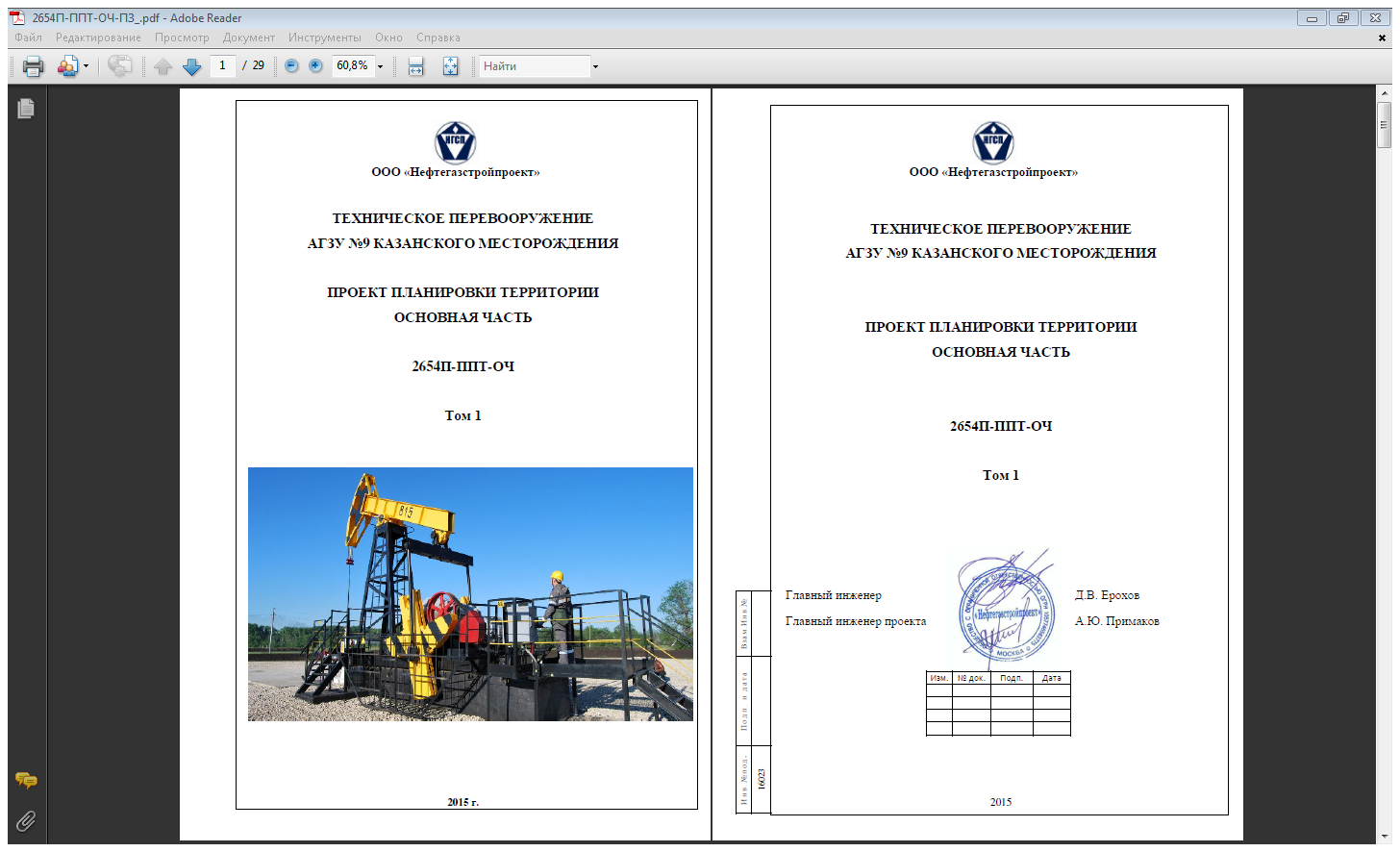 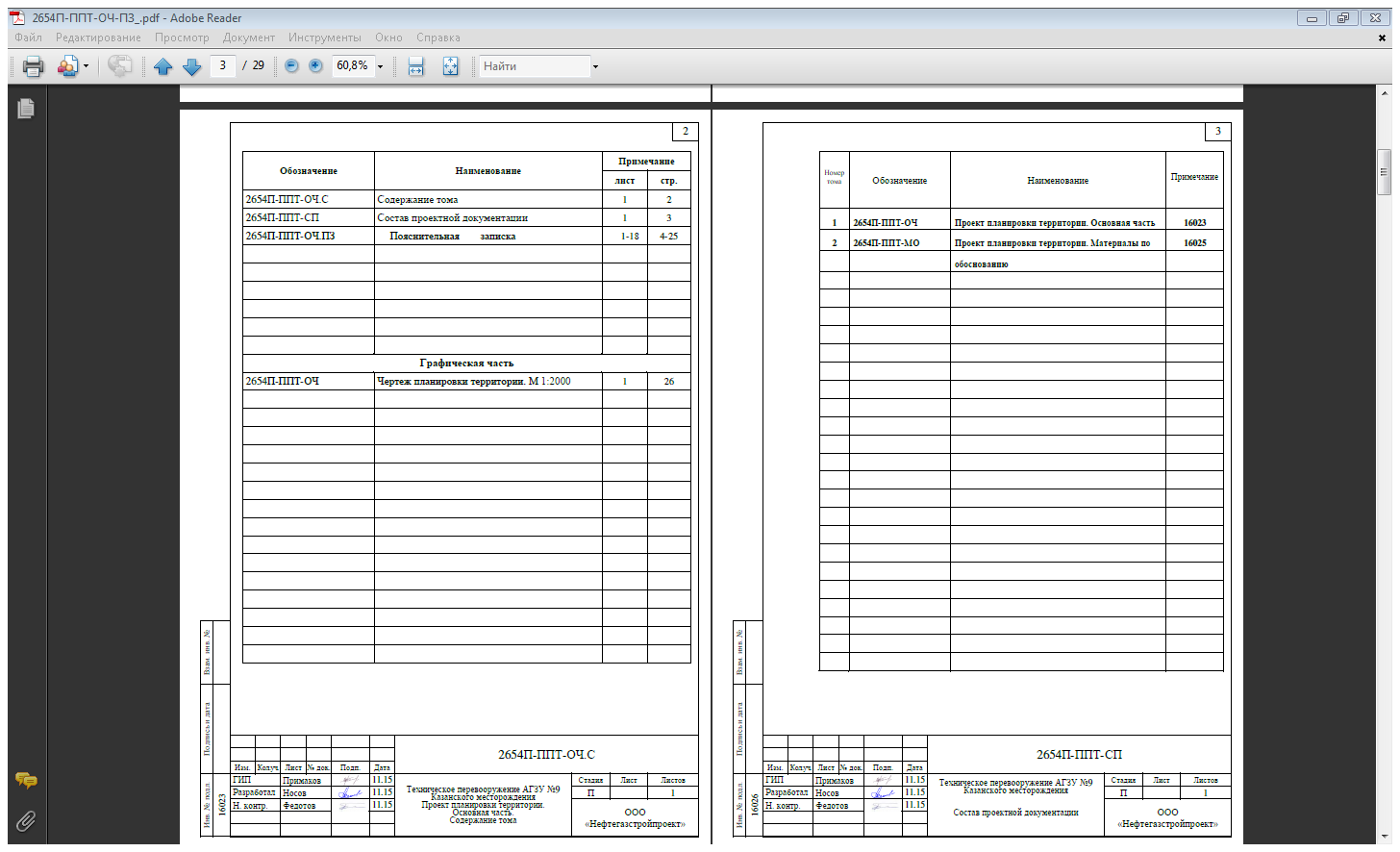 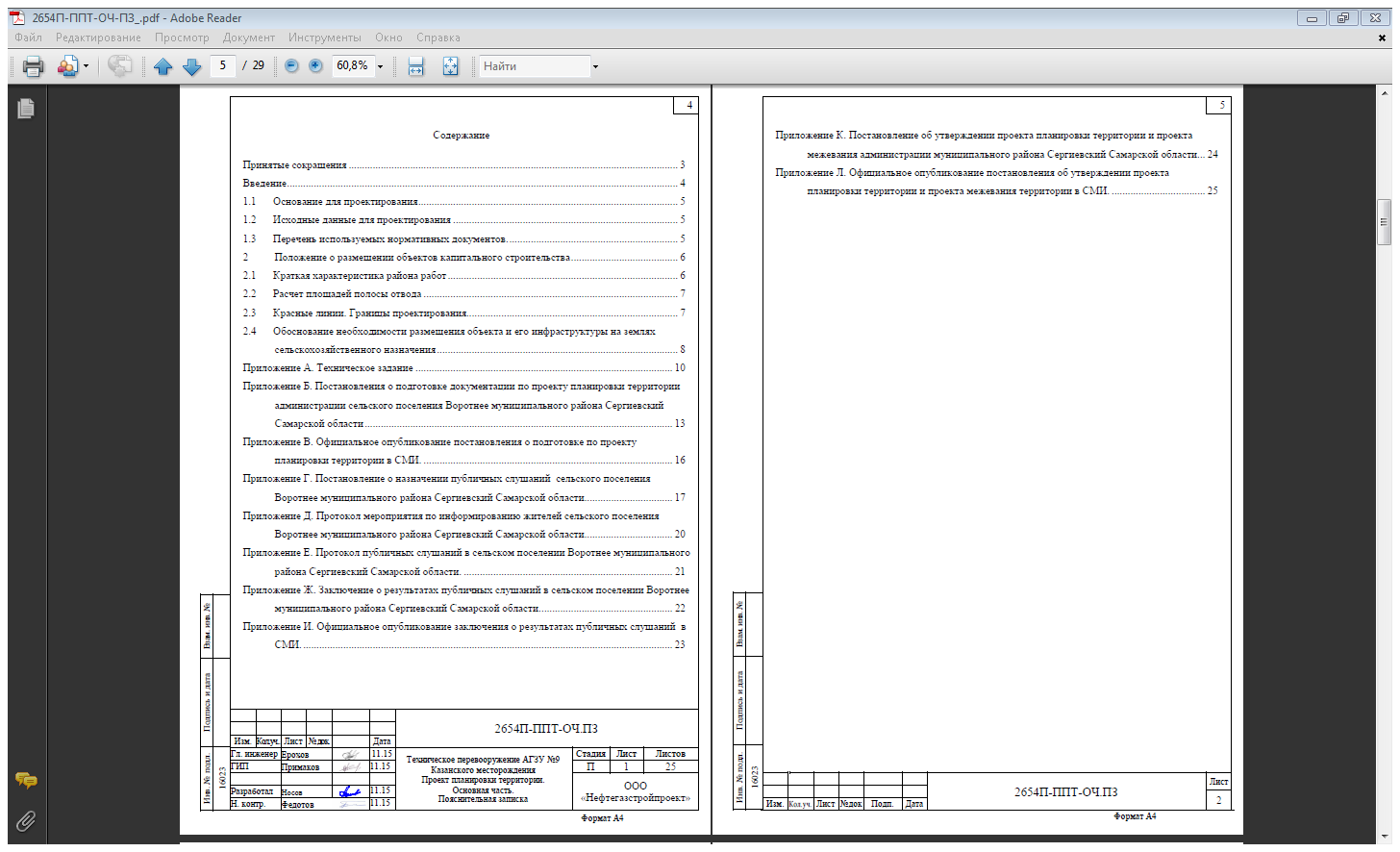 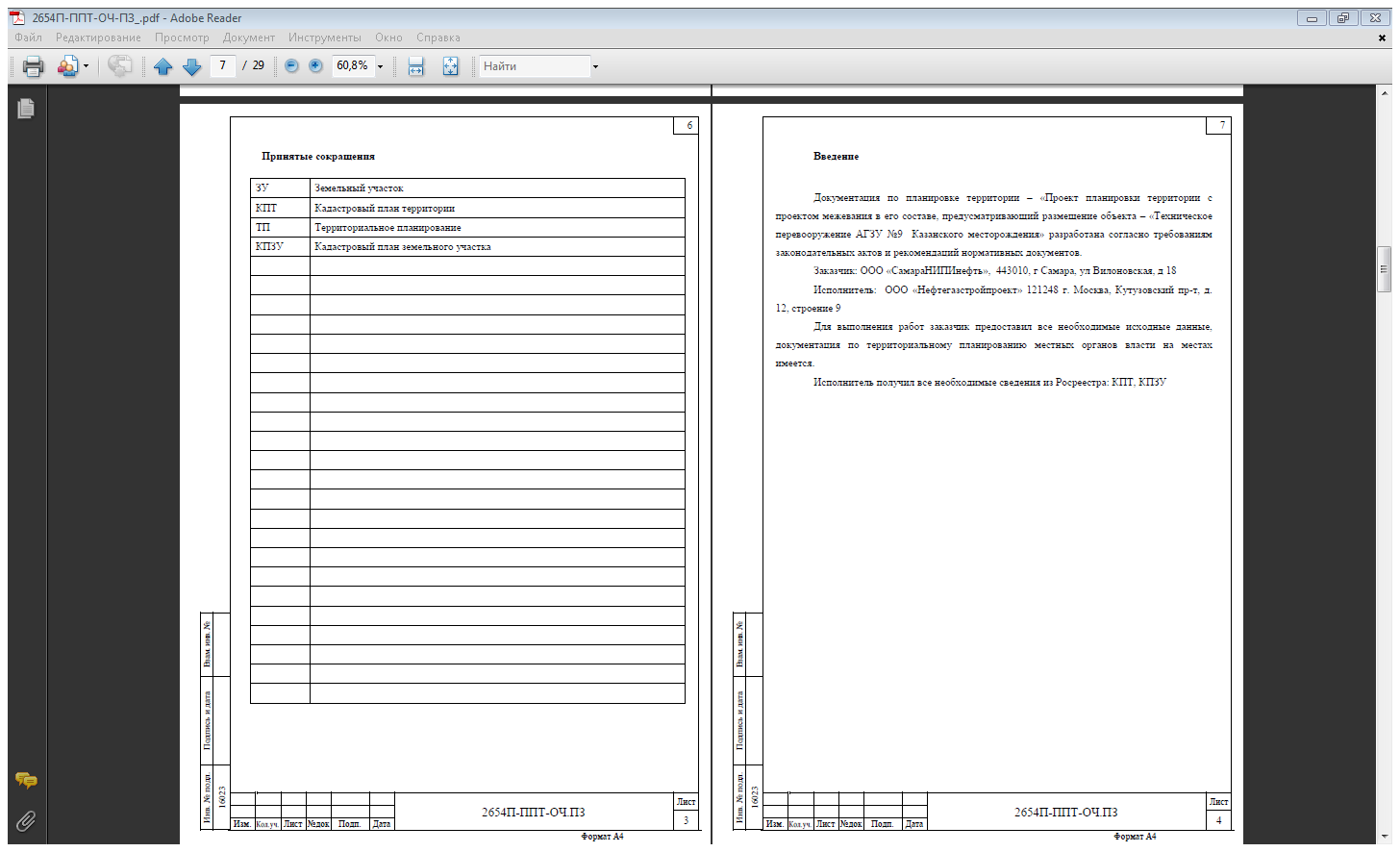 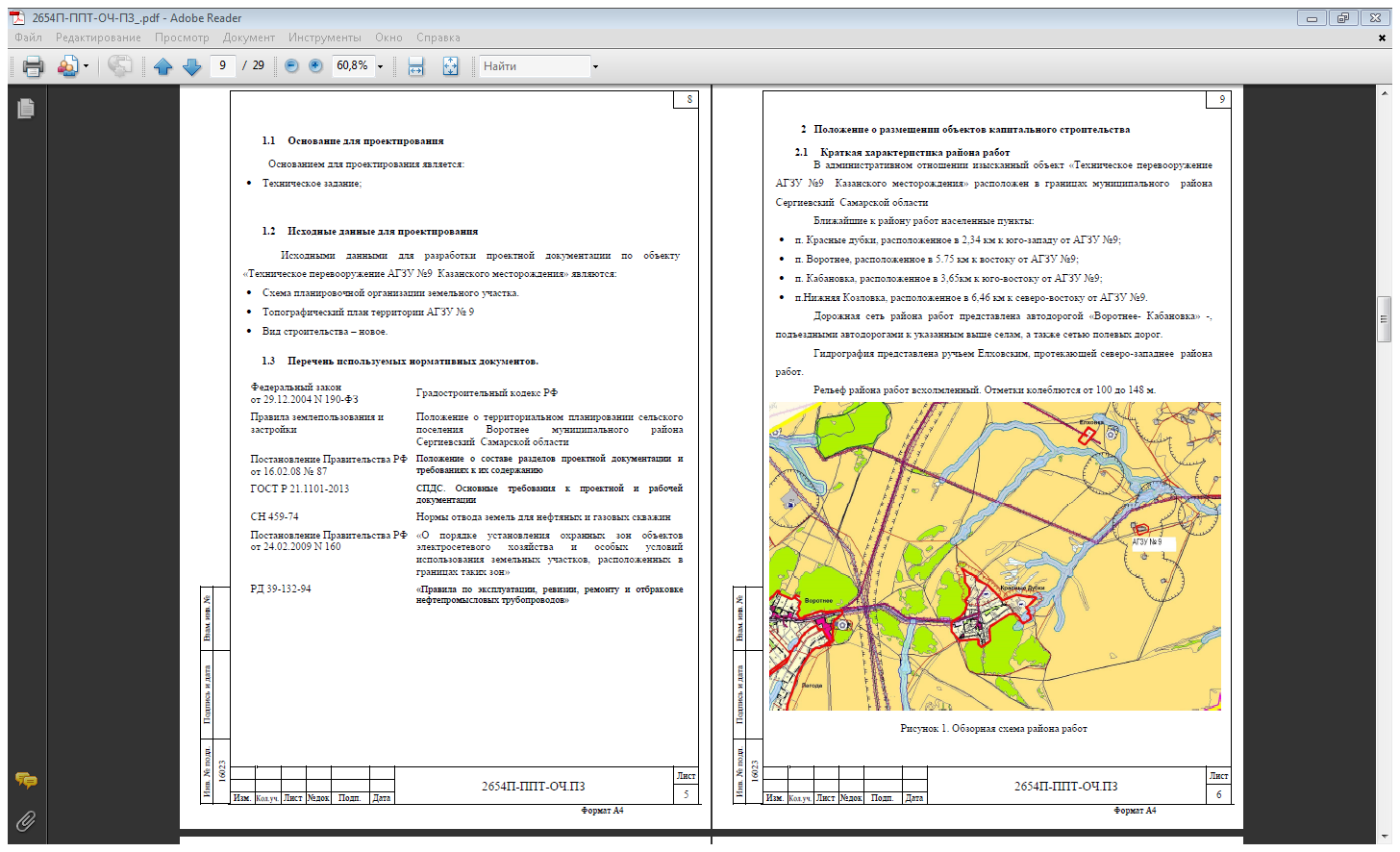 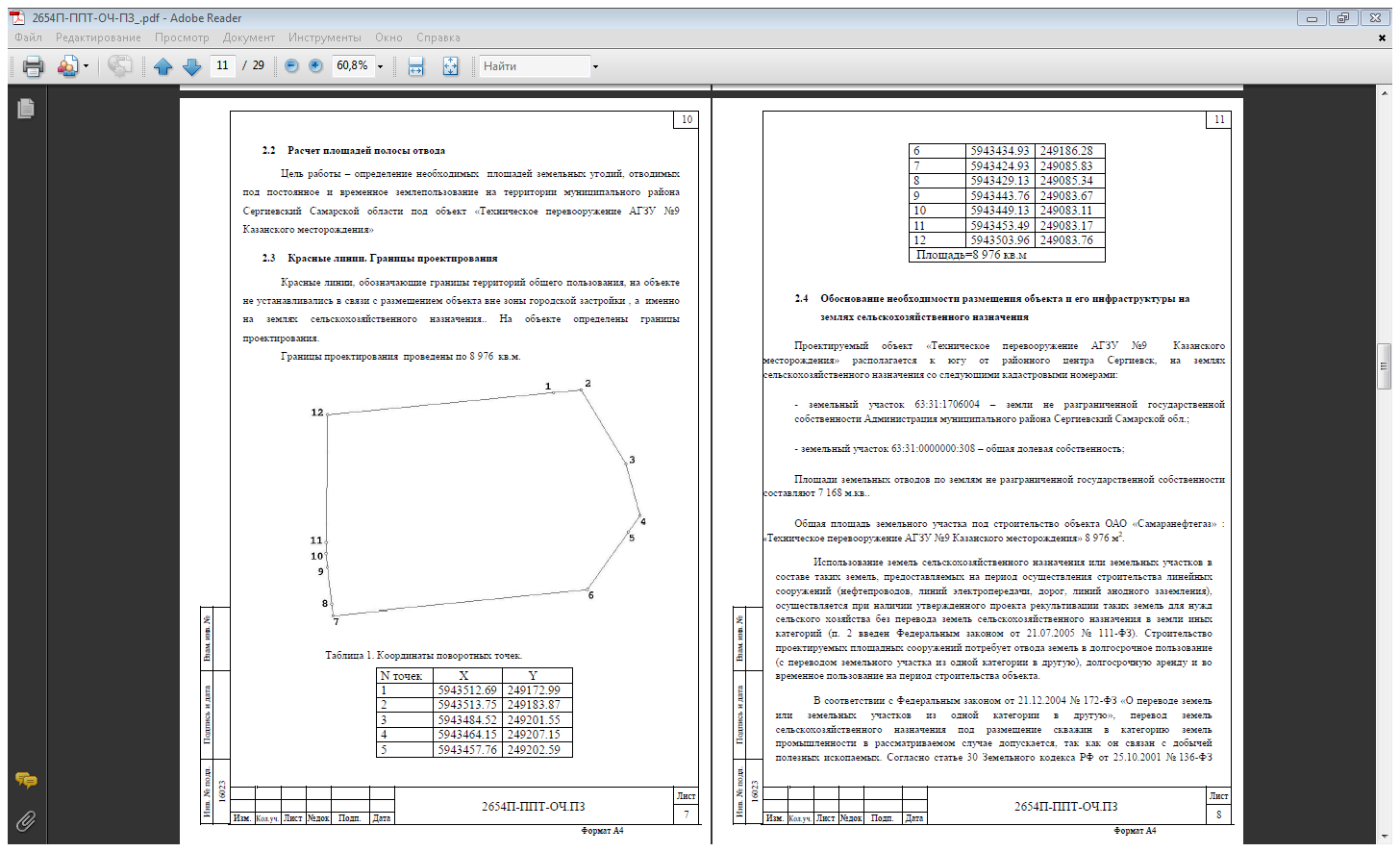 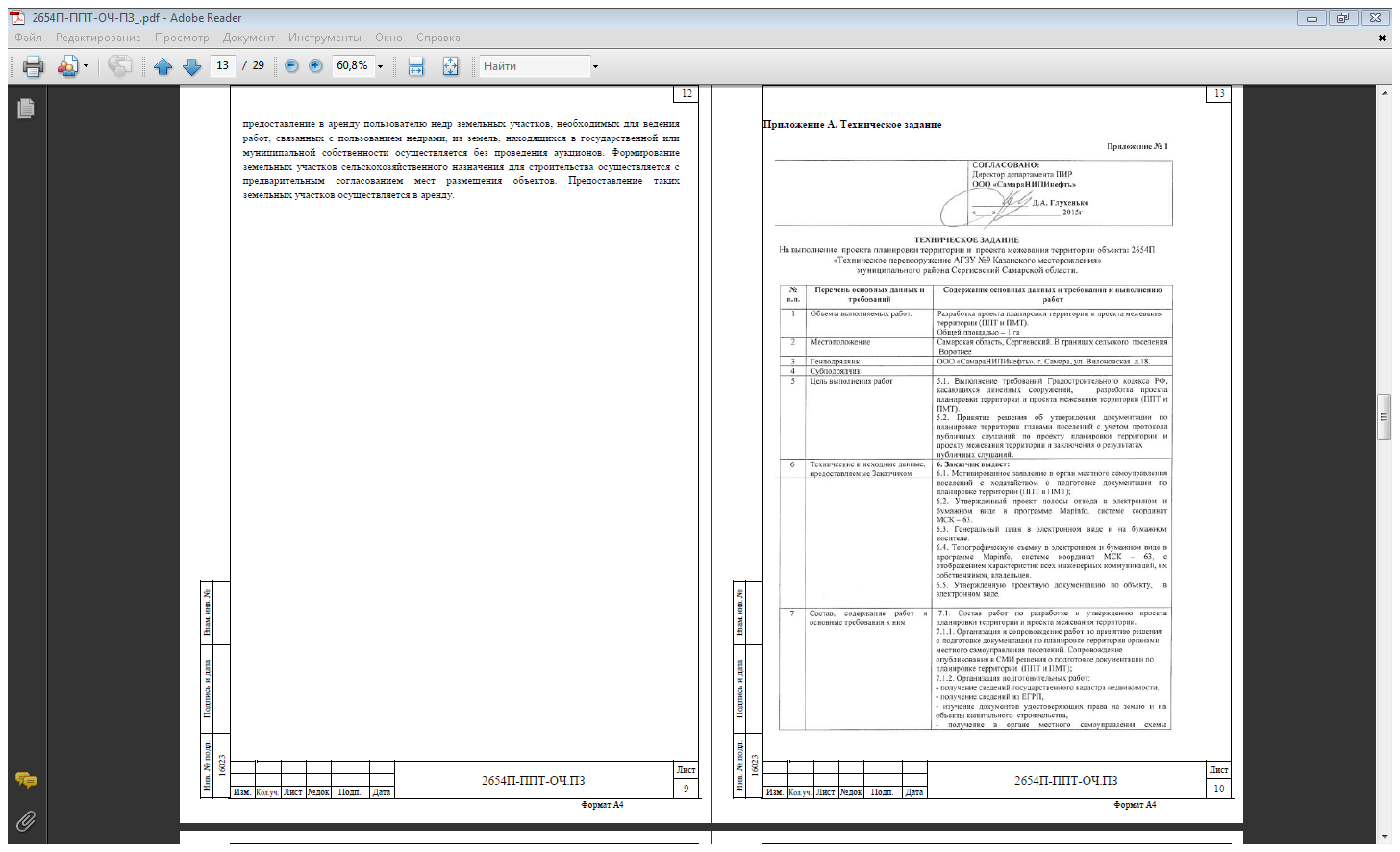 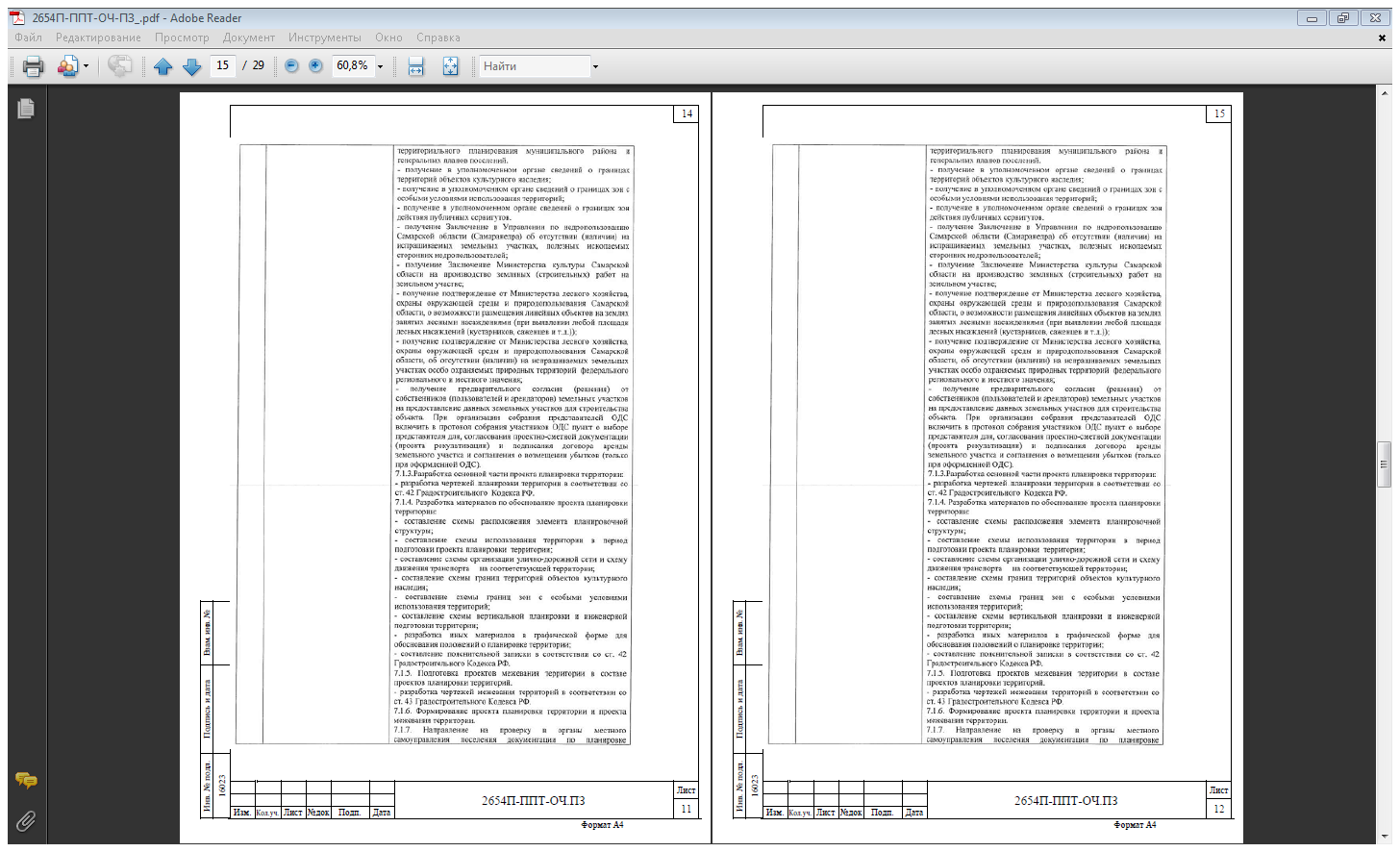 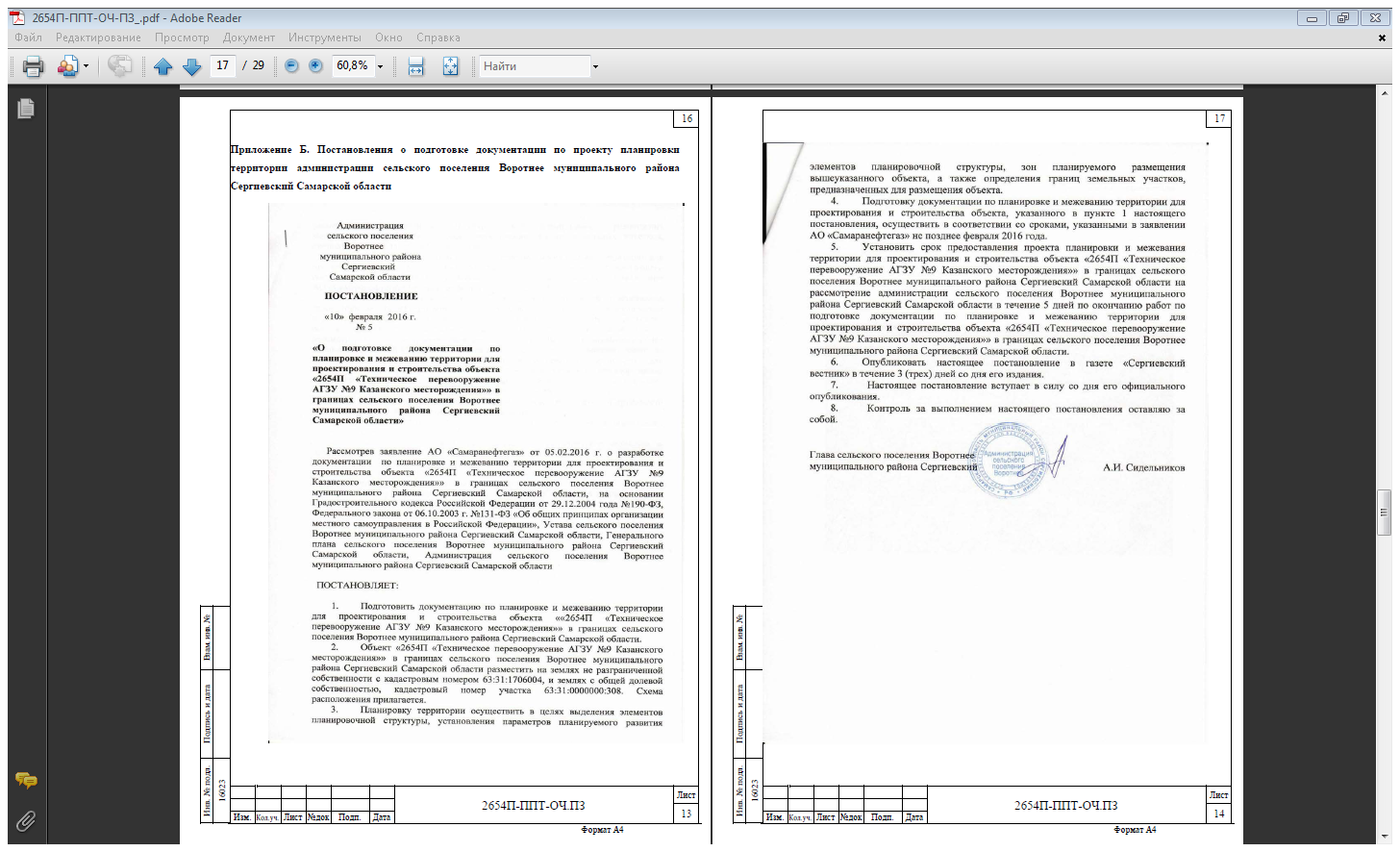 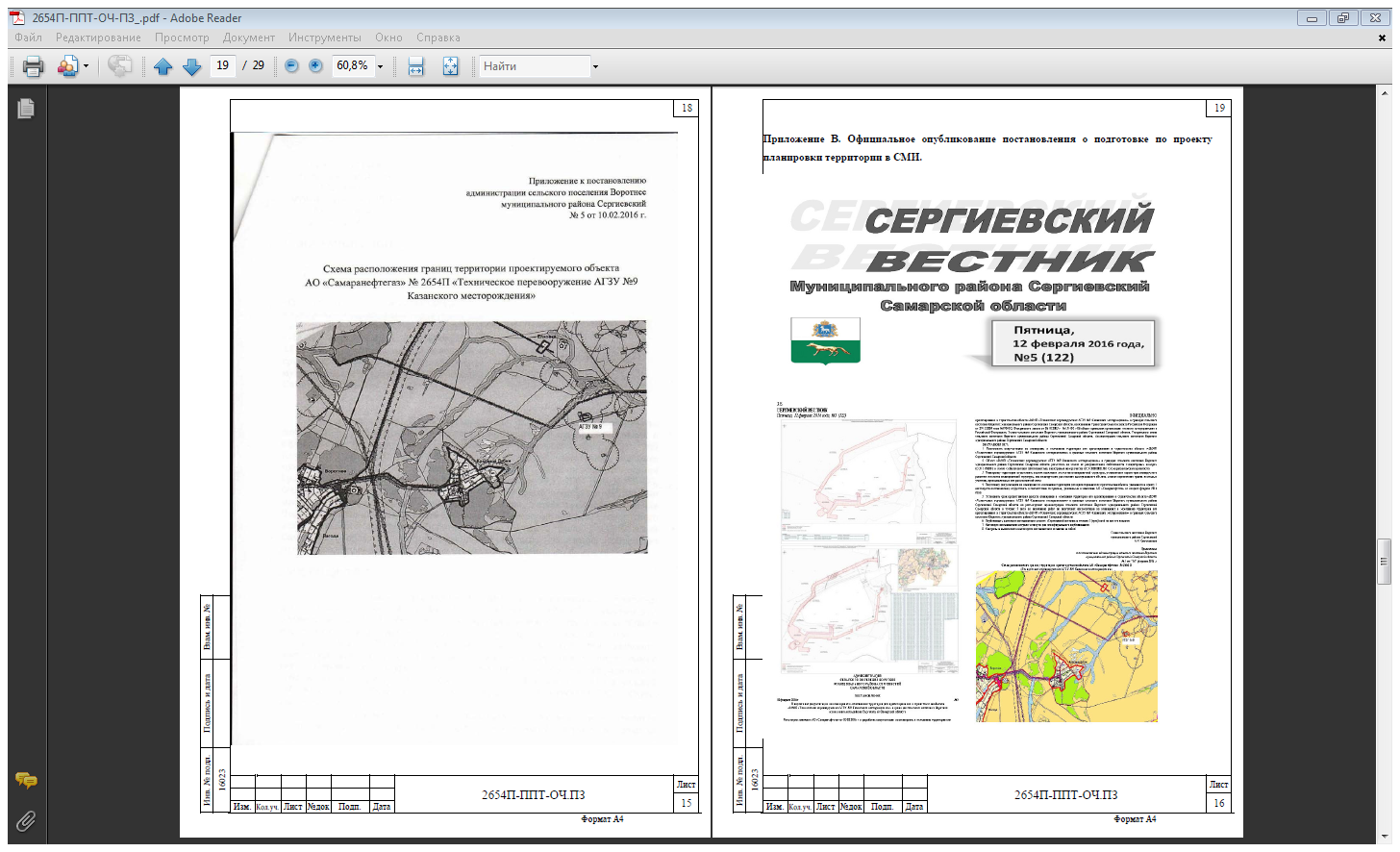 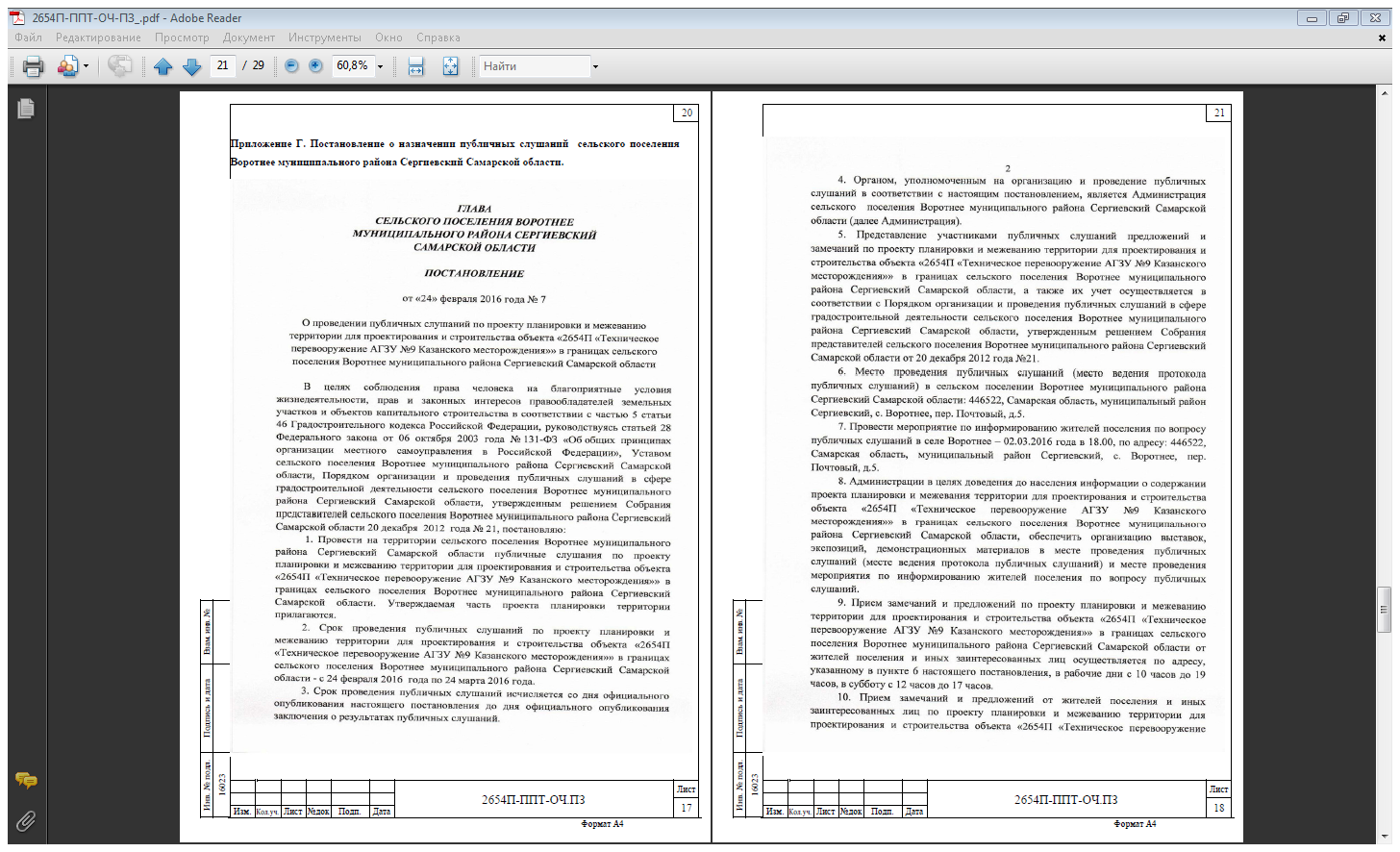 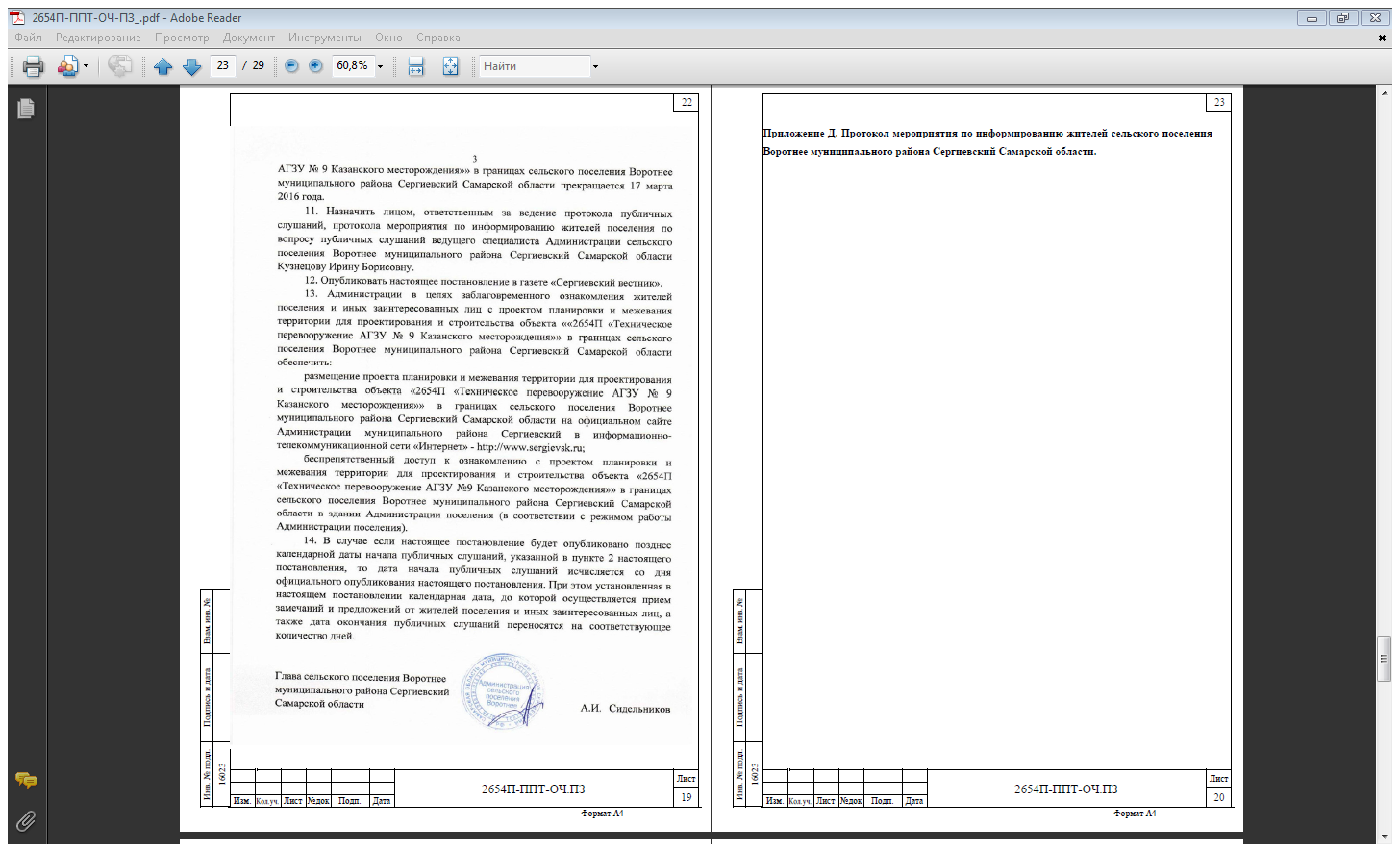 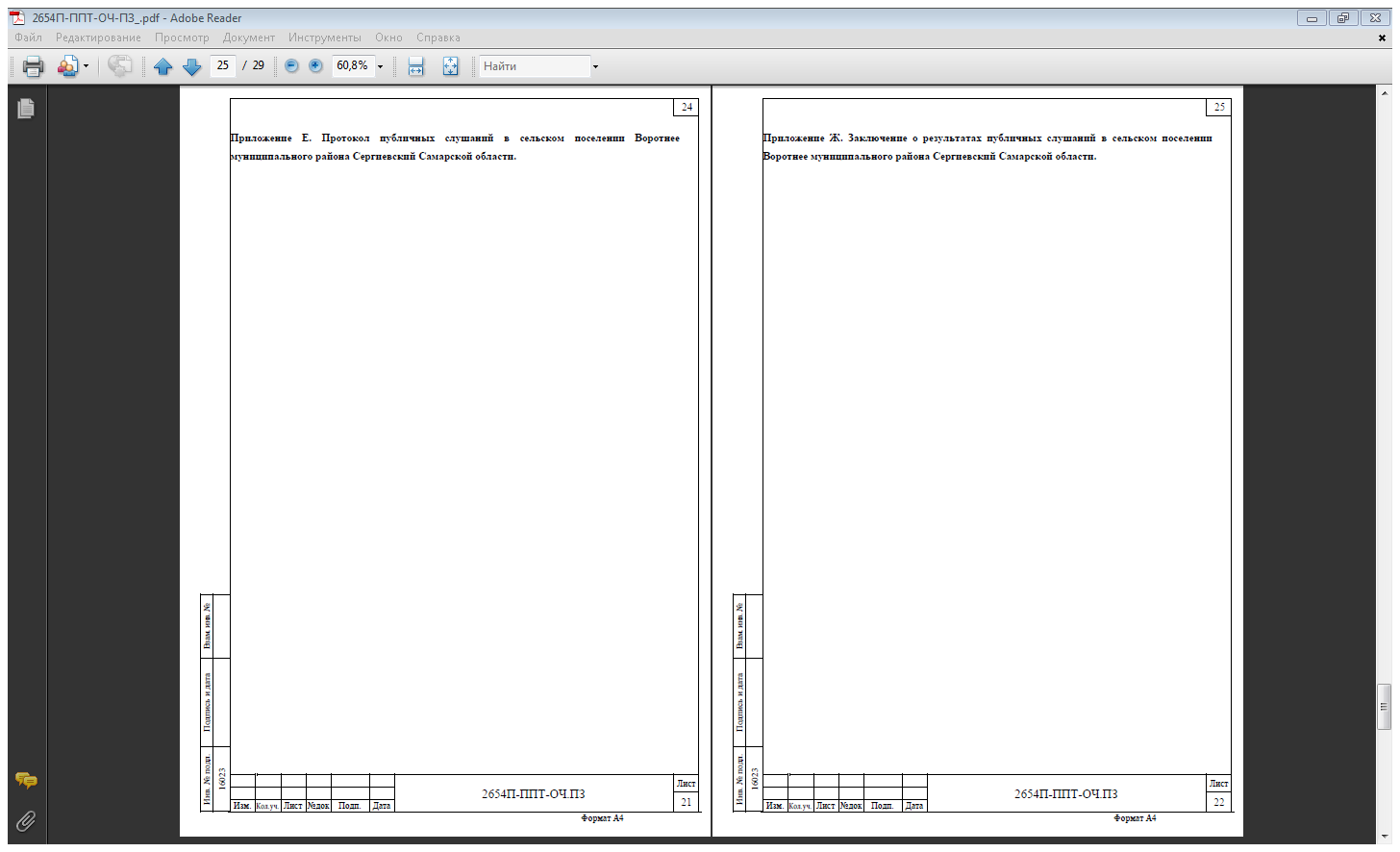 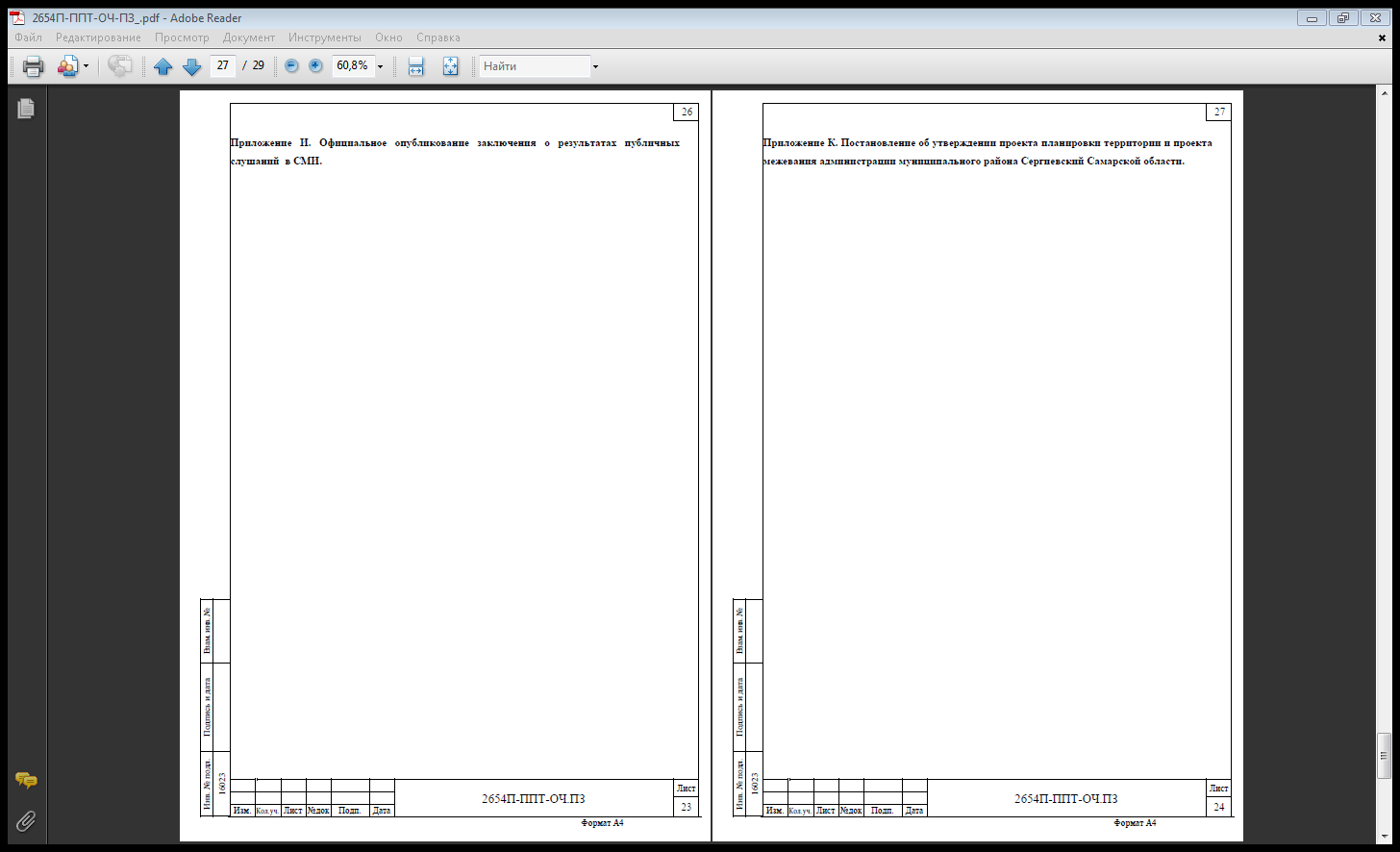 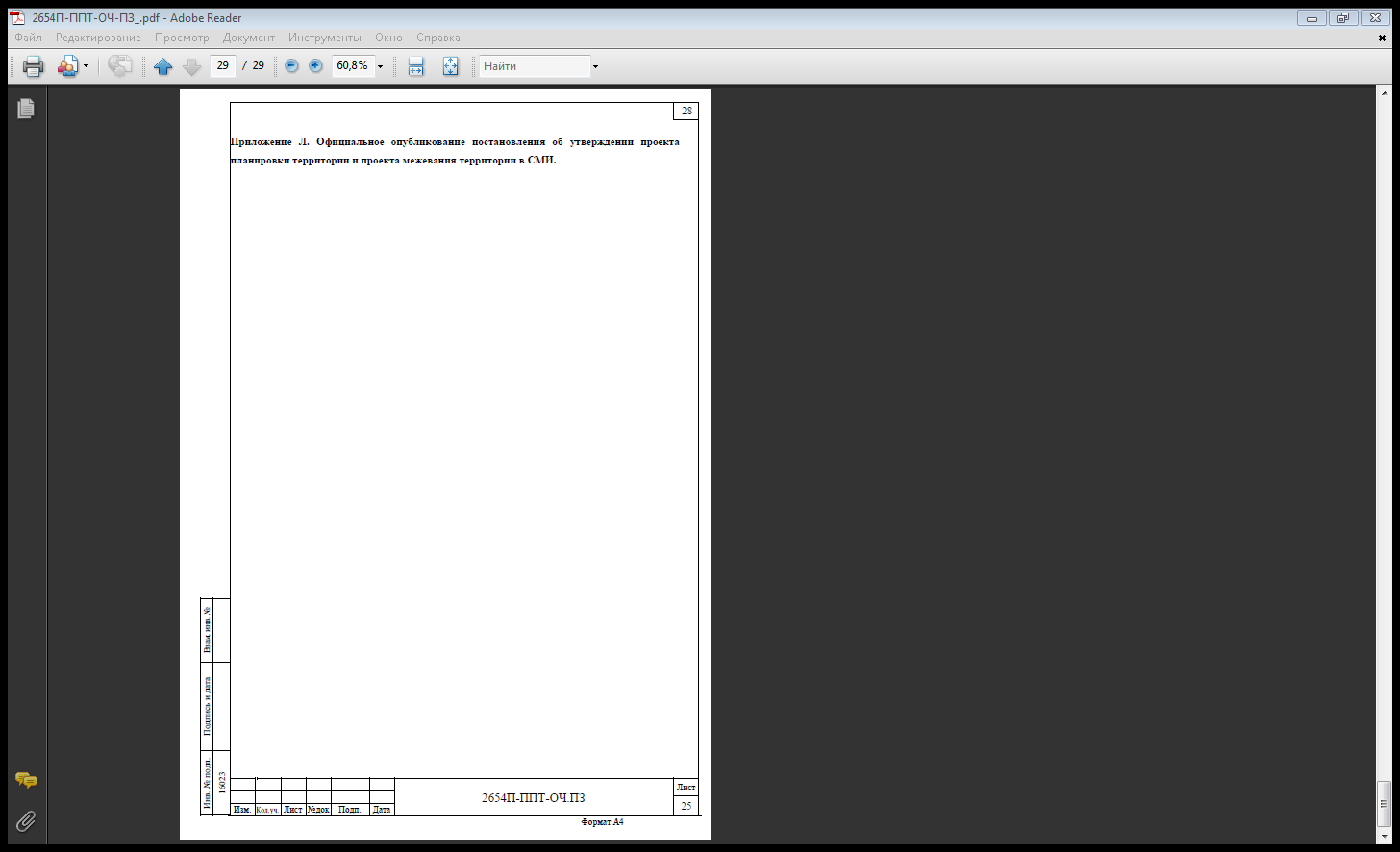 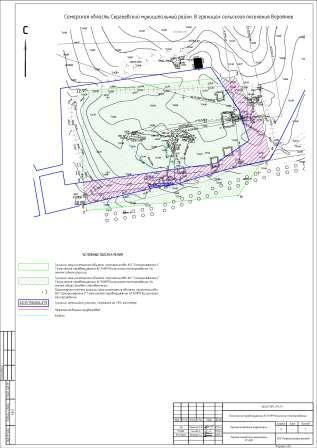 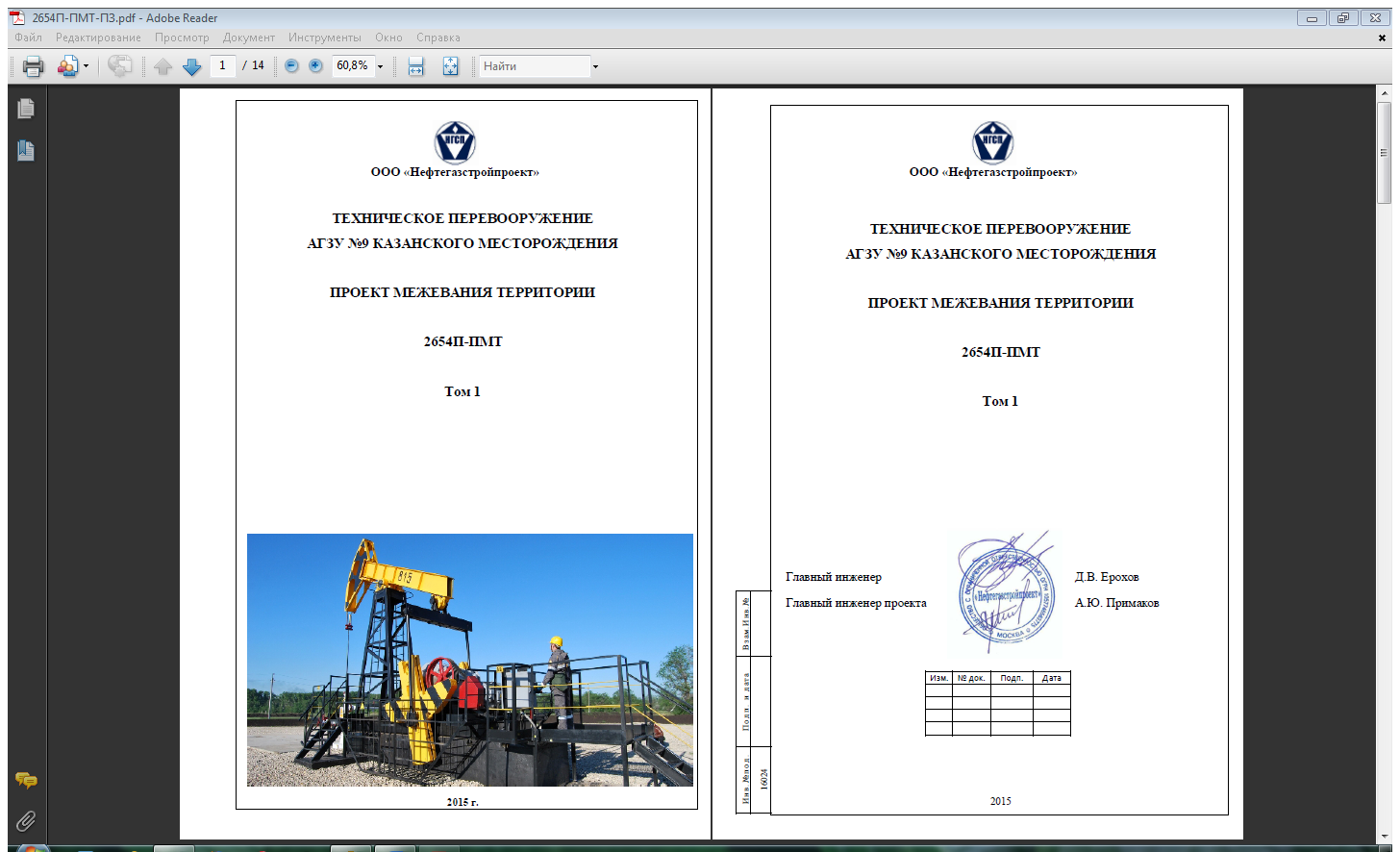 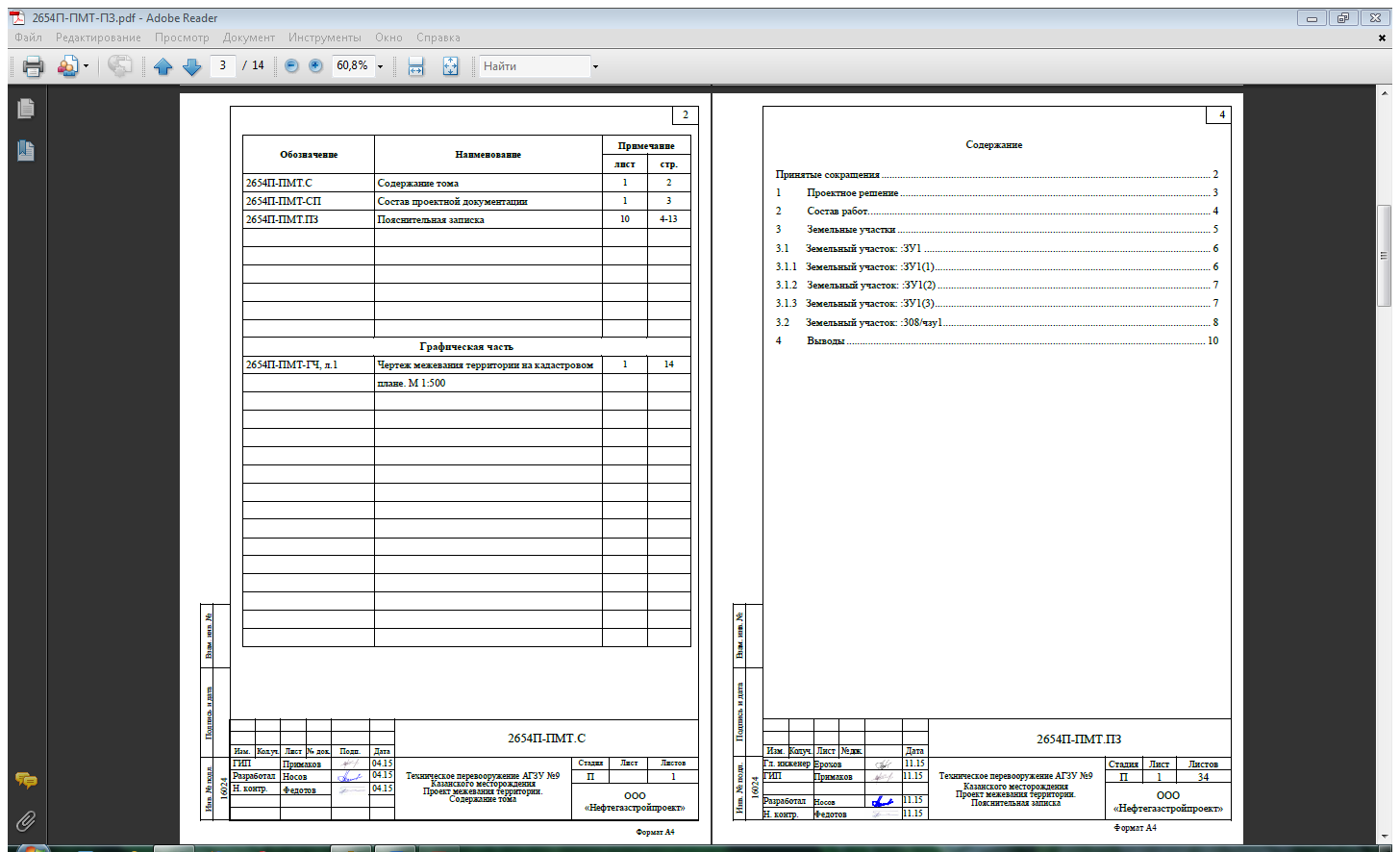 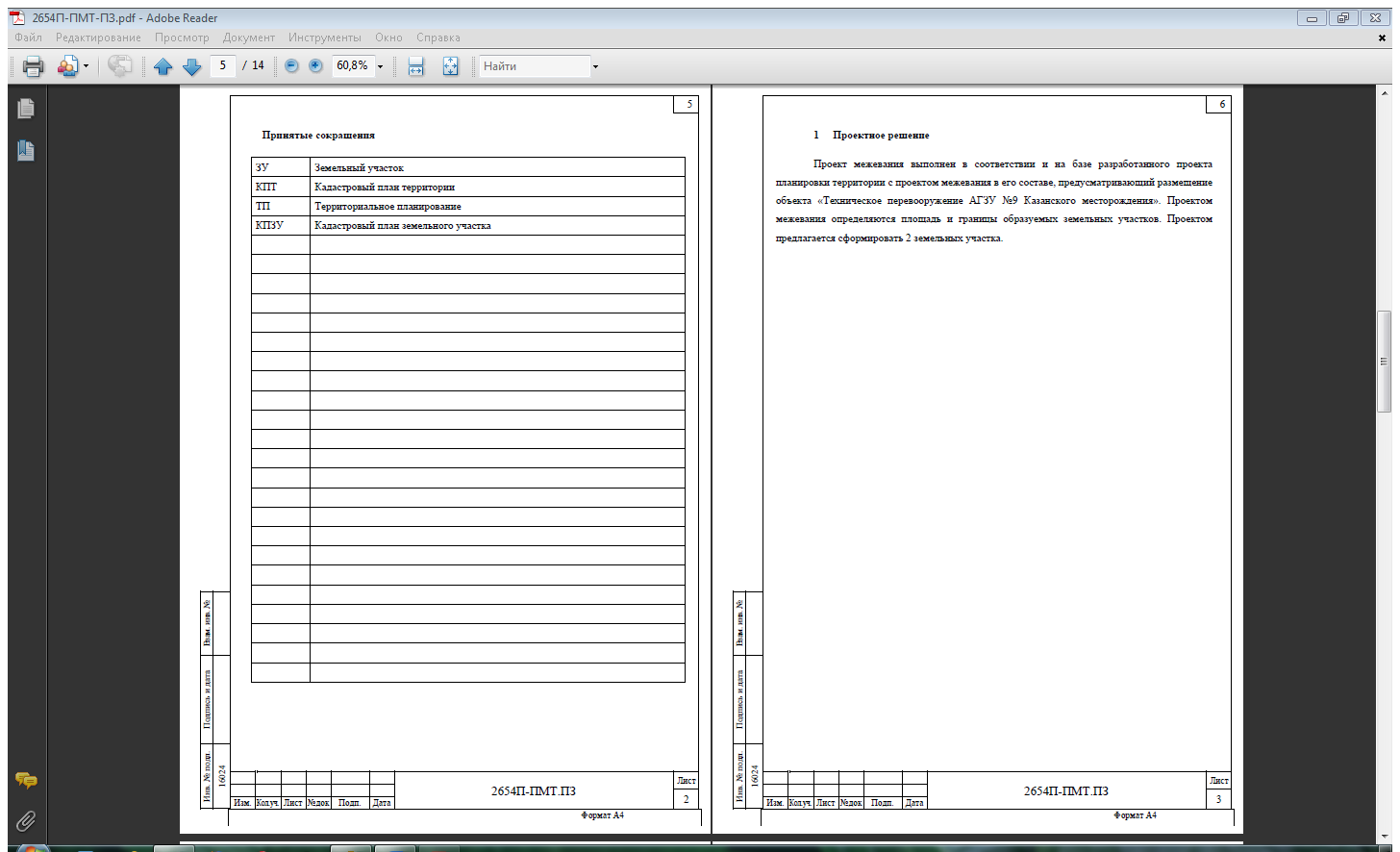 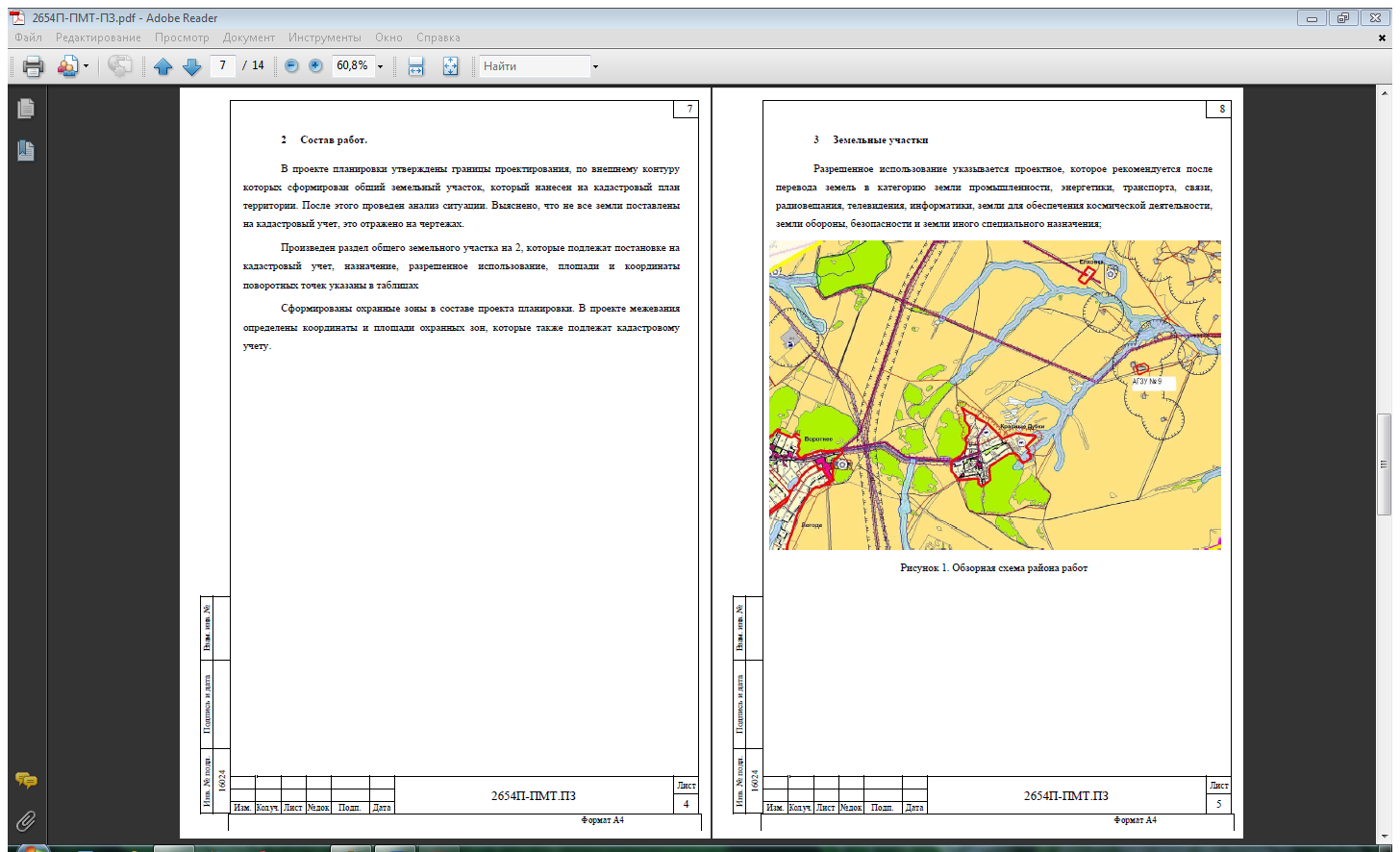 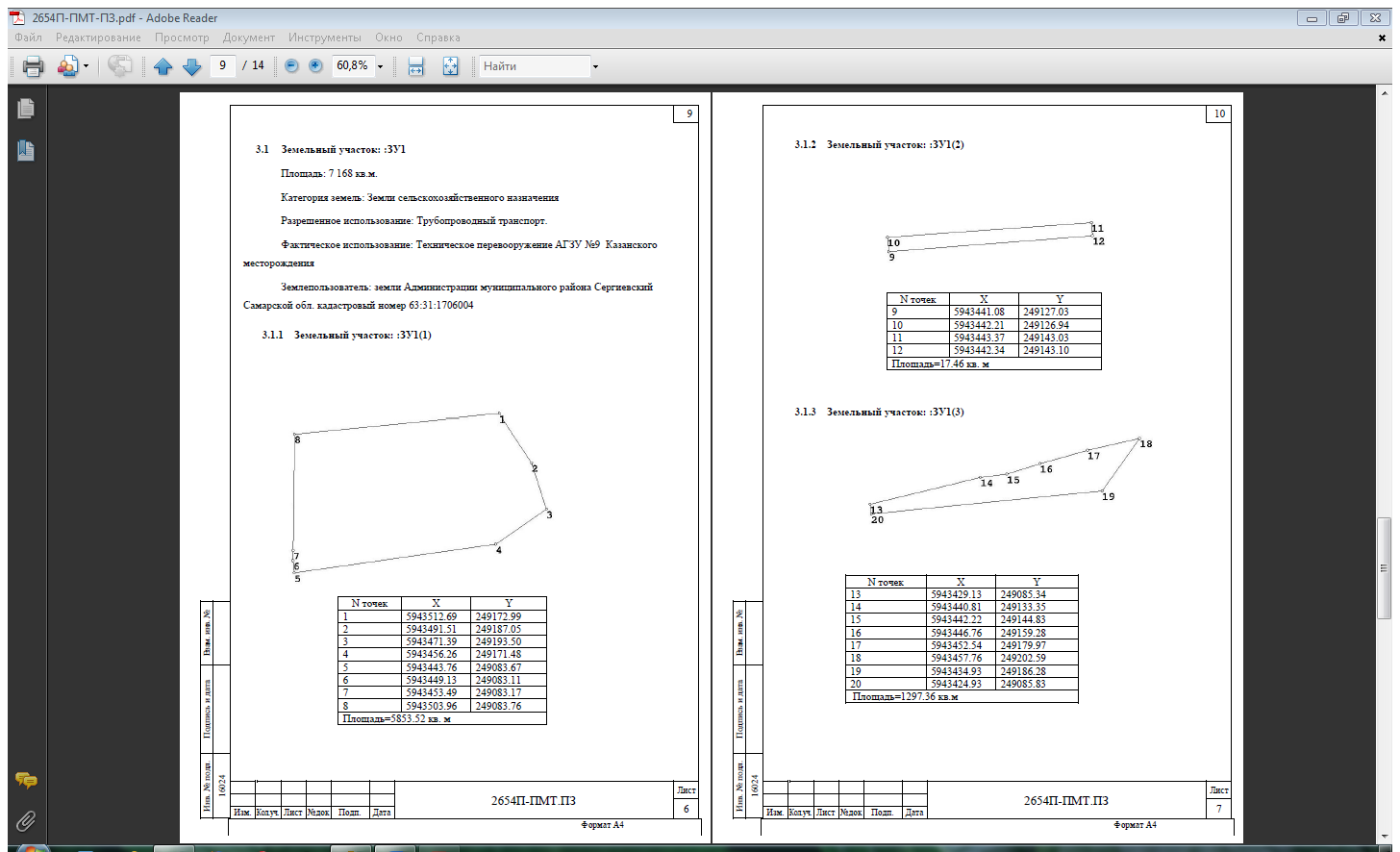 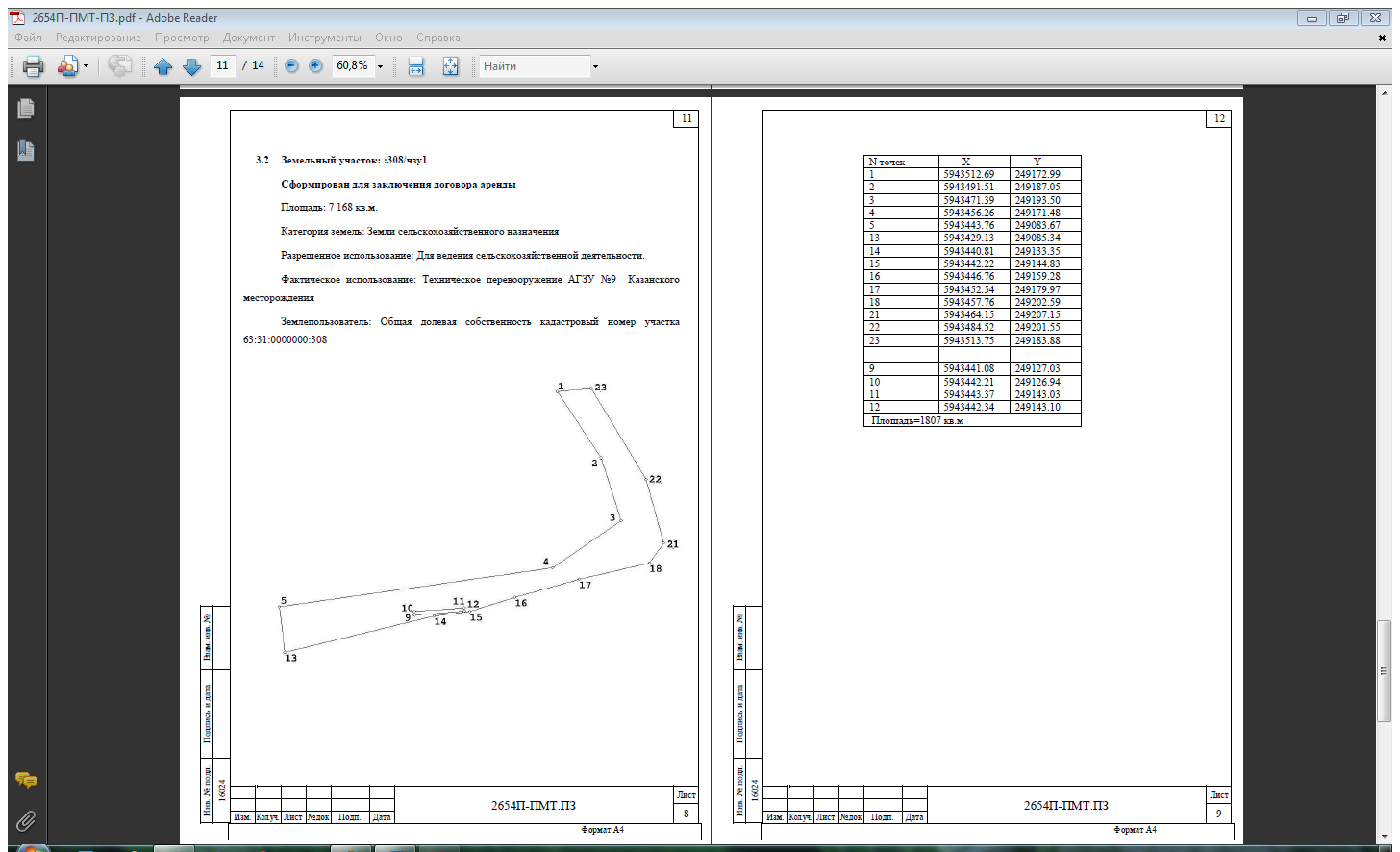 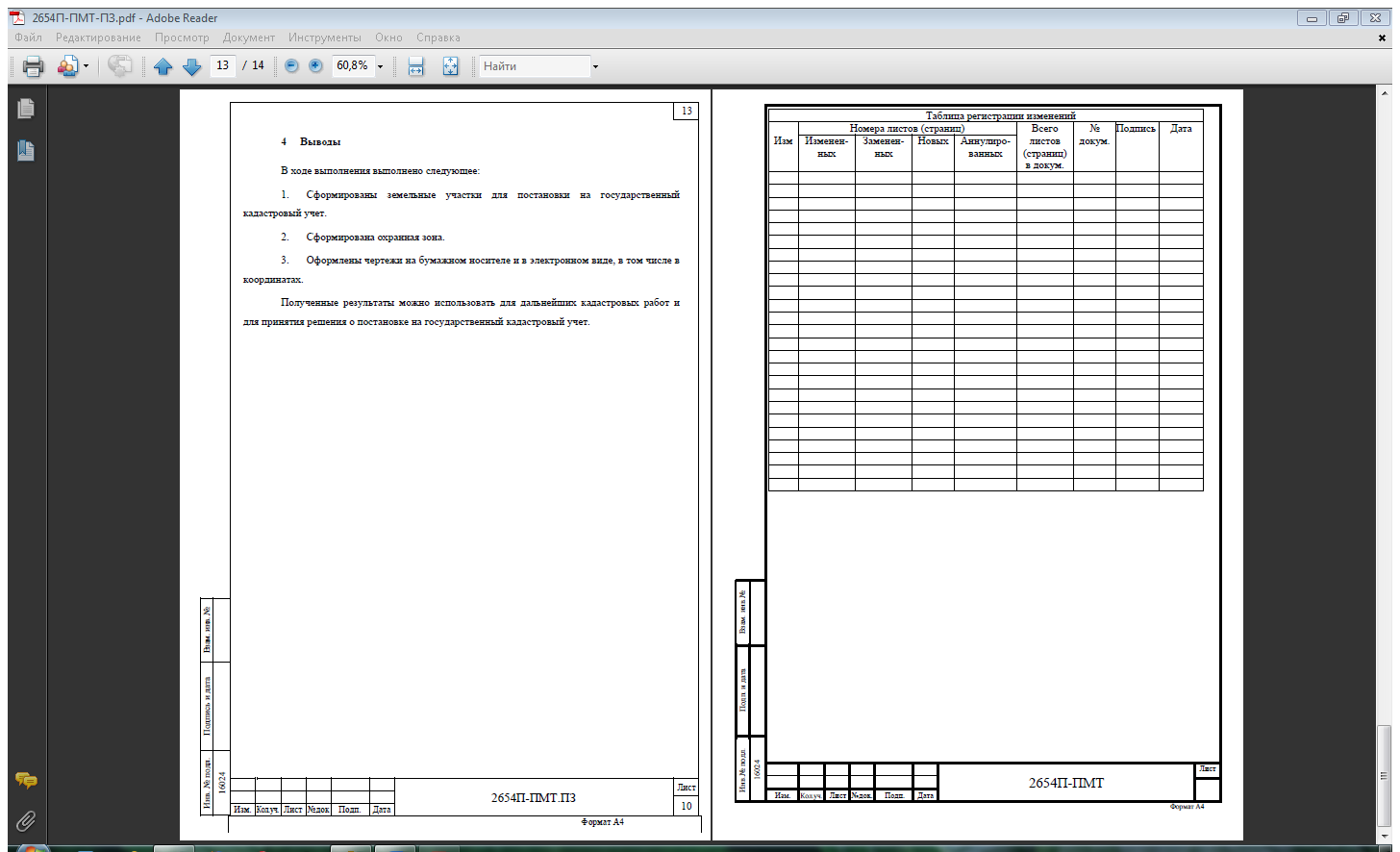 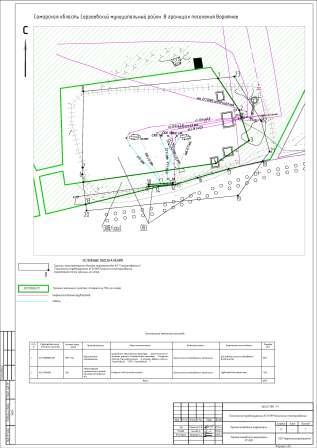 Извещение о предоставлении земельного участка.Комитет по управлению муниципальным имуществом информирует о возможном предоставлении в собственность земельного участка категории земель – земли населенных пунктов с разрешенным использованием – для ведения личного подсобного хозяйства.Граждане, заинтересованные в предоставлении земельного участка в течение тридцати дней со дня размещения настоящего извещения вправе подать заявления о намерении участвовать в аукционе по продаже земельного участка.Заявления о намерении участвовать в аукционе необходимо направлять по адресу: 446540, Самарская обл., Сергиевский р-н, с.Сергиевск, ул. Ленина, д.22.Способы подачи заявлений: лично либо путем почтового отправления.04.05.2016г. прием заявлений завершается.Адрес земельного участка: Самарская область, Сергиевский район, с. Нероновка, ул. Центральная, д. 135, площадь земельного участка – 1572 кв.м.Заключение о результатах публичных слушаний по проекту планировки и межеванию территории для проектирования и строительства объекта «Приемо-сдаточный пункт в районе НПС «Калиновый Ключ» с подводящим нефтепроводом и узлом подключения к магистральному нефтепроводу «Альметьевск-Куйбышев-1» в границах сельского поселения Верхняя Орлянка муниципального района Сергиевский Самарской области04.04.2016 года1. Дата проведения публичных слушаний – с 04 марта 2016 года по 04 апреля 2016  года.2. Место проведения публичных слушаний (место ведения протокола публичных слушаний) в сельском поселении Верхняя Орлянка муниципального района Сергиевский Самарской области:  446523, Самарская область, муниципальный район Сергиевский, с. Верхняя Орлянка, ул. Почтовая , д.2а.3. Основание проведения публичных слушаний – Постановление Главысельского поселения Верхняя Орлянка муниципального района Сергиевский  Самарской области № 9 от 03.03.2016г. «О проведении публичных слушаний по проекту планировки и межеванию территории для проектирования и строительства объекта «Приемо-сдаточный пункт в районе НПС «Калиновый Ключ» с подводящим нефтепроводом и узлом подключения к магистральному нефтепроводу «Альметьевск-Куйбышев-1» в границах сельского поселения Верхняя Орлянка муниципального района Сергиевский Самарской области», опубликованное в газете «Сергиевский вестник»  № 9(126)  от 04.03.2016г.4. Вопрос, вынесенный на публичные слушания – проект планировки и межевания территории для проектирования и строительства объекта «Приемо-сдаточный пункт в районе НПС «Калиновый Ключ» с подводящим нефтепроводом и узлом подключения к магистральному нефтепроводу «Альметьевск -    Куйбышев-1» в границах сельского поселения Верхняя Орлянка муниципального района Сергиевский Самарской области.5. Мероприятие по информированию жителей поселения по вопросу публичных слушаний  проведено в пос. Калиновый Ключ – 17.03.2016 года в 9.30, по адресу: 446522, Самарская область, муниципальный район Сергиевский, пос. Калиновый Ключ, ул. Нефтяников, д.22 (здание библиотеки) - приняли участие      14 человек.6. Мнения, предложения и замечания по проекту планировки и межеванию территории для проектирования и строительства объекта «Приемо-сдаточный пункт в районе НПС «Калиновый Ключ» с подводящим нефтепроводом и узлом подключения к магистральному нефтепроводу «Альметьевск - Куйбышев-1» в границах сельского поселения Верхняя Орлянка муниципального района Сергиевский Самарской области,  внесли в протокол публичных слушаний 5 человек.7. Обобщенные сведения, полученные при учете мнений, выраженных жителями сельского поселения Верхняя Орлянка муниципального района Сергиевский Самарской области и иными заинтересованными лицами, по проекту планировки и межеванию территории для проектирования и строительства объекта  «Приемо-сдаточный пункт в районе НПС «Калиновый Ключ» с подводящим нефтепроводом и узлом подключения к магистральному нефтепроводу «Альметьевск - Куйбышев-1» в границах сельского поселения Верхняя Орлянка муниципального района Сергиевский Самарской области:7.1. Мнения о целесообразности принятия проекта планировки и межеванию территории для проектирования и строительства объекта «Приемо-сдаточный пункт в районе НПС «Калиновый Ключ» с подводящим нефтепроводом и узлом подключения к магистральному нефтепроводу «Альметьевск - Куйбышев-1» в границах сельского поселения Верхняя Орлянка муниципального района Сергиевский Самарской области и другие мнения, содержащие положительную оценку по вопросу публичных слушаний, высказали 3 человека.7.2. Мнения, содержащие отрицательную оценку по вопросу публичных слушаний, не высказаны.7.3. Замечания по проекту планировки и межеванию территории для проектирования и строительства объекта «Приемо-сдаточный пункт в районе НПС «Калиновый Ключ» с подводящим нефтепроводом и узлом подключения к магистральному нефтепроводу «Альметьевск - Куйбышев-1» в границах сельского поселения Верхняя Орлянка муниципального района Сергиевский Самарской области, не высказаны. Внесены предложения в рамках социально-экономического сотрудничества рассмотреть возможность выполнения следующих мероприятий:1) Установка детской игровой площадки в пос. Алимовка сельского поселения Верхняя Орлянка муниципального района Сергиевский.2) Ремонт здания библиотеки (замена окон, дверей, кровли) в пос. Калиновый Ключ сельского поселения Верхняя Орлянка муниципального района Сергиевский.3) Отсыпка грунтовых дорог в пос. Калиновый Ключ сельского поселения Верхняя Орлянка муниципального района Сергиевский.8. По результатам рассмотрения мнений, замечаний и предложений участников публичных слушаний по проекту планировки и межеванию территории для проектирования и строительства объекта «Приемо-сдаточный пункт в районе НПС «Калиновый Ключ» с подводящим нефтепроводом и узлом подключения к магистральному нефтепроводу «Альметьевск - Куйбышев-1» в границах сельского поселения Верхняя Орлянка муниципального района Сергиевский Самарской области, рекомендуется направить в администрацию муниципального района Сергиевский проект планировки и межевания территории для проектирования и строительства объекта «Приемо-сдаточный пункт в районе НПС «Калиновый Ключ» с подводящим нефтепроводом и узлом подключения к магистральному нефтепроводу «Альметьевск - Куйбышев-1» в границах сельского поселения Верхняя Орлянка муниципального района Сергиевский Самарской области для принятия решения об утверждении документации по планировке территории.Глава сельского поселения Верхняя Орлянкамуниципального района СергиевскийР.Р. ИсмагиловЗаключение о результатах публичных слушаний  по проекту планировки и межеванию территории для проектирования и строительства объекта «Приемо – сдаточный пункт в районе НПС «Калиновый Ключ» с подводящим нефтепроводом и узлом подключения к магистральному нефтепроводу «Альметьевск – Куйбышев – 1» в границах сельского поселения Воротнее муниципального района Сергиевский Самарской области04.04.2016 года1. Дата проведения публичных слушаний – с 04 марта 2016 года по 04 апреля  2016  года.2. Место проведения публичных слушаний (место ведения протокола публичных слушаний) в сельском поселении Воротнее муниципального района Сергиевский Самарской области:  446522, Самарская область, муниципальный район Сергиевский, с. Воротнее, пер Почтовый , д.5.3. Основание проведения публичных слушаний – Постановление Главы сельского поселения Воротнее муниципального района Сергиевский  Самарской области № 11 от 03.03.2016г. «О проведении публичных слушаний по проекту планировки и межеванию территории для проектирования и строительства объекта «Приемо – сдаточный пункт в районе НПС «Калиновый Ключ» с подводящим нефтепроводом и узлом подключения к магистральному нефтепроводу «Альметьевск – Куйбышев – 1» в границах сельского поселения Воротнее муниципального района Сергиевский Самарской области», опубликованное в газете «Сергиевский вестник» № 9(126) от 04.03.2016г.4. Вопрос, вынесенный на публичные слушания – проект планировки и межевания территории для проектирования и строительства объекта «Приемо – сдаточный пункт в районе НПС «Калиновый Ключ» с подводящим нефтепроводом и узлом подключения к магистральному нефтепроводу «Альметьевск – Куйбышев – 1» в границах сельского поселения Воротнее муниципального района Сергиевский Самарской области5. Мероприятие по информированию жителей поселения по вопросу публичных слушаний  проведено в селе Воротнее – 17.03.2016 года в 11.00, по адресу: Самарская область, муниципальный район Сергиевский, с. Воротнее, пер Почтовый , д.5. (приняли участие 25 человек).6. Мнения, предложения и замечания по проекту планировки и межеванию территории для проектирования и строительства объекта «Приемо – сдаточный пункт в районе НПС «Калиновый Ключ» с подводящим нефтепроводом и узлом подключения к магистральному нефтепроводу «Альметьевск – Куйбышев – 1» в границах сельского поселения Воротнее муниципального района Сергиевский Самарской области,  внесли в протокол публичных слушаний 6 человек.7. Обобщенные сведения, полученные при учете мнений, выраженных жителями сельского поселения Воротнее муниципального района Сергиевский Самарской области и иными заинтересованными лицами, по проекту планировки и межеванию территории для проектирования и строительства объекта «Приемо – сдаточный пункт в районе НПС «Калиновый Ключ» с подводящим нефтепроводом и узлом подключения к магистральному нефтепроводу «Альметьевск – Куйбышев – 1» в границах сельского поселения Воротнее муниципального района Сергиевский Самарской области:7.1. Мнения о целесообразности принятия проекту планировки и межеванию территории для проектирования и строительства объекта «Приемо – сдаточный пункт в районе НПС «Калиновый Ключ» с подводящим нефтепроводом и узлом подключения к магистральному нефтепроводу «Альметьевск – Куйбышев – 1» в границах сельского поселения Воротнее муниципального района Сергиевский Самарской области и другие мнения, содержащие положительную оценку по вопросу публичных слушаний, высказали 3 человека.7.2. Мнения, содержащие отрицательную оценку по вопросу публичных слушаний, не высказаны.7.3. Замечания по проекту планировки и межеванию территории для проектирования и строительства объекта «Приемо – сдаточный пункт в районе НПС «Калиновый Ключ» с подводящим нефтепроводом и узлом подключения к магистральному нефтепроводу «Альметьевск – Куйбышев – 1» в границах сельского поселения Воротнее муниципального района Сергиевский Самарской области не высказаны. Внесено предложение: в рамках социально-экономического сотрудничества рассмотреть возможность выполнения следующих мероприятий:1. Установка универсальной спортивной площадки в с. Воротнее;2. Отсыпка грунтовых дорог в сельском поселении Воротнее;3. Ограждение территории детского сада в с. Воротнее.8. По результатам рассмотрения мнений, замечаний и предложений участников публичных слушаний по проекту планировки и межеванию территории для проектирования и строительства объекта «Приемо – сдаточный пункт в районе НПС «Калиновый Ключ» с подводящим нефтепроводом и узлом подключения к магистральному нефтепроводу «Альметьевск – Куйбышев – 1» в границах сельского поселения Воротнее муниципального района Сергиевский Самарской области, рекомендуется направить в администрацию муниципального района Сергиевский проект планировки и межевания территории для проектирования и строительства объекта «Приемо – сдаточный пункт в районе НПС «Калиновый Ключ» с подводящим нефтепроводом и узлом подключения к магистральному нефтепроводу «Альметьевск – Куйбышев – 1» в границах сельского поселения Воротнее муниципального района Сергиевский Самарской области для принятия решения об утверждении документации по планировке территории.Глава сельского поселения Воротнеемуниципального района СергиевскийА.И. СидельниковАДМИНИСТРАЦИЯМУНИЦИПАЛЬНОГО РАЙОНА СЕРГИЕВСКИЙСАМАРСКОЙ ОБЛАСТИПОСТАНОВЛЕНИЕ04 апреля 2016г.                                                                                                                                                                                                                    №368Об утверждении Положения о проведении  районного конкурса детских творческих работ на экологическую тематику «Чистый взгляд на родную природу»В соответствии с Федеральным законом № 131-ФЗ от 06.10.2003г. «Об общих принципах организации местного самоуправления в РФ», постановлением администрации № 1463 от 18.12.2013 г. «Об утверждении муниципальной программы «Экологическая программа территории муниципального района Сергиевский на 2014–2016 годы»», в целях совершенствования развития экологического образования и просвещения подрастающего поколения и пропаганды защиты охраны окружающей среды через проведение конкурса на территории муниципального района Сергиевский, администрация муниципального района СергиевскийПОСТАНОВЛЯЕТ:1. Утвердить  Положение о проведении районного конкурса детских творческих работ на экологическую тематику "Чистый взгляд на родную природу" (Приложение №1). 2. Провести конкурс детских творческих работ на экологическую тематику  "Чистый взгляд на родную природу" с 1 апреля  по 16  мая  2016 г. 3. Образовать организационный комитет по проведению конкурса детских творческих работ на экологическую тематику "Чистый взгляд на родную природу" и утвердить его состав (Приложение № 2). 4. Информационно-аналитическому отделу Организационного управления опубликовать информационное сообщение о проведении конкурса в газете «Сергиевская трибуна», на сайте Администрации района и осуществлять информационную поддержку конкурса. 5. Финансирование конкурса осуществлять за счет средств бюджета муниципального района Сергиевский по муниципальной программе «Экологическая программа территории муниципального района Сергиевский на 2014–2016 годы» по разделу «Охрана окружающей среды».6. Опубликовать настоящее Постановление в газете «Сергиевский вестник».7. Контроль за выполнением настоящего постановления возложить на заместителя Главы  муниципального района Сергиевский        Чернова А.Е.Глава муниципального района СергиевскийА.А. ВеселовПриложение №1к постановлению администрациимуниципального района Сергиевский Самарской области№368 от “04” апреля 2016 г.Положение о проведении районного конкурса детских творческих работна экологическую тематику «Чистый взгляд на родную природу»1.Общие положенияНастоящее положение определяет статус, цели и задачи районного конкурса детских творческих работ на экологическую тематику «Чистый взгляд на родную природу» (далее по тексту – конкурс). Учредитель  конкурса: администрация муниципального района Сергиевский. Организатор проведения Конкурса: отдел экологии и природных ресурсов администрации муниципального района Сергиевский, МБУК «Сергиевский историко-краеведческий музей». Тема конкурса: «Чернобыль – незаживающая рана Земли»2.Цели и задачи конкурса- экологическое воспитание учащихся; - повышение грамотности и безопасности учащихся в области обращения с отходами;- формирование активной позиции учащихся в области охраны окружающей среды;- приобщение учащихся к решению экологических проблем района.3.Участники конкурсаВ конкурсе принимают участие дети и подростки от 6 до 17 лет, учащиеся общеобразовательных  учреждений,  учреждений дополнительного образования и учреждений среднего профессионального образования муниципального района  Сергиевский.4.НоминацииНоминация 1.Рисунок или плакат на экологические темы:«Чернобыль – это не должно повториться»;«Чернобыльская палитра»;«Мирный атом в ладонях человека».На конкурс принимаются качественно и эстетически выполненные рисунки учащихся общеобразовательных учреждений, учреждений среднего профессионального образования и учреждений дополнительного образования муниципального района Сергиевский. Заявка подается как от  автора работы, так и от инициативной группы или объединения. Тема работы должна соответствовать тематикам номинаций.Техника исполнения рисунка, плаката в любой живописной или графической технике: акварель, гуашь, акрил, пастель, карандаш. На листе форматом А3.  Работа должна быть оформлена в паспарту шириной 40 - 50 мм (размер оформленной работы должен составлять строго 500 х 400 мм).Концепция работы в письменном виде прилагается (не более ¼ страницы текста).Работа сопровождается информационным листом, содержащим следующие данные: наименование конкурса, учебное заведение, класс, ФИО, номер контактного телефона, адрес электронной почты, паспортные данные автора работы или его законного представителя. Информационный лист крепится к конкурсной работе.Номинация 2.Поделки из природного материала, бумаги и картона на тему:«Белые журавлики – символ Мира»На конкурс принимаются качественно и эстетически выполненные работы учащихся общеобразовательных учреждений, учреждений среднего профессионального образования и учреждений дополнительного образования муниципального района Сергиевский. Заявка подается как от  автора работы, так и от инициативной группы или объединения.Тема – содействие пониманию глобальных экологических проблем как угрозы человечеству. Поделки изготавливаются из природного материала, отходов упаковки, картона и бумаги, техника исполнения произвольная.Техника исполнения произвольная: поделка из различных видов природных материалов и концепция работы в письменном виде прилагается (не более ¼ страницы текста).Работа сопровождается информационным листом, содержащим следующие данные: наименование конкурса, учебное заведение, класс, ФИО, номер контактного телефона, адрес электронной почты, паспортные данные (при наличии). Информационный лист крепится к конкурсной работе. Размеры конкурсной работы не могут превышать 100х100х50 см.Поделки, участвовавшие в других конкурсах и работы прошлого года на конкурс, не принимаются.Номинация 3.Литературное творчество на тему: «Помни о Чернобыле…. Думай о будущем!»На конкурс принимаются качественно и эстетически выполненные работы учащихся общеобразовательных учреждений, учреждений среднего профессионального образования и учреждений дополнительного образования муниципального района Сергиевский. Заявка подается как от  автора работы, так и от инициативной группы или объединения.Техника исполнения: статьи, заметки, сочинение, стихотворение, эссе на тему: о событиях ужасной техногенной атомной аварии, которая произошла 30 лет назад на Чернобыльской АЭС и ее последствия, которые ощущает планета до настоящего времени.Формат А 4, шрифт Times New Roman размер 14, на бумаге и в электронном виде, не больше 1-2 листов. Работа должна быть выполнена автором (не интернет). Если данное условие не выполняется, то работа снимается с конкурса.Работа сопровождается информационным листом, содержащим следующие данные: наименование конкурса, учебное заведение, класс, ФИО, номер контактного телефона, адрес электронной почты, паспортные данные (при наличии). Информационный лист крепится к конкурсной работе.5.Сроки подачи конкурсных работРаботы и заявки для участия в районном конкурсе принимаются  в отдел экологии и природных ресурсов администрации муниципального района Сергиевский  в срок не позднее  16 мая  2016 года по адресу: с. Сергиевск, ул. Советская, 65, каб.11, отдел экологии и природных ресурсов. Ответственное лицо по приему конкурсных работ – Никитина И.А.,  телефон контакта: 2-11-62, адрес электронной почты: ecologisergievsk@mail.ru. 6.Критерии оценкиРаботы, присланные на конкурс, будут оцениваться по следующим критериям:- оригинальность образного решения, техники исполнения и способ донесения идеи;- выдержанность стиля;- художественное мастерство;- концептуальность творческой работы;-  уровень исполнения;- актуальность и распространенность используемых видов отходов;-  воспитательное значение, соответствие тематике конкурса.По каждому критерию  5  бальная  система оценки.7.Финансирование конкурсаФинансирование конкурса осуществляется за счет средств местного бюджета, согласно муниципальной программы «Экологическая программа территории  муниципального района Сергиевский на 2014-2016 годы» по разделу «Охрана окружающей среды».8.Процедура оценки работ, поданных на конкурсК участию в конкурсе будут приняты работы, поданные не позже 16 мая 2016 года. Работы, представленные с опозданием, оцениваться не будут. Для отбора лучших работ будет сформировано жюри из представителей организаторов конкурса и специалистов в области экологии, литературы и художественного мастерства. Подведение итогов конкурса состоится  23 мая 2016 года. 9.Награждение участниковУчастники, занявшие 1, 2 и 3 призовые места, награждаются дипломами согласно занятых мест и денежными премиями, которые перечисляются на расчетные счета победителей или их законных представителей. Все участники конкурса получат дипломы участников. Результатом проведения конкурса станет выставка лучших работ конкурса, посвященная Всемирному Дню охраны окружающей среды в Сергиевском историко-краеведческом музее.О месте и времени проведения церемонии награждения организаторы конкурса известят победителей и призеров конкурса  не позднее, чем за три дня до момента ее проведения.Приложение №2к постановлению администрациимуниципального района Сергиевский Самарской области№368 от “04” апреля 2016 г.Состав оргкомитета1.Стрельцова И.П., начальник отдела экологии и природных ресурсов администрации  муниципального района Сергиевский;2. Николаева О.Н., руководитель МКУ «Управления культуры, туризма и молодежной политики  муниципального района Сергиевский»;3. Попова Е.А., начальник информационно-аналитического отдела Организационного Управления администрации муниципального района Сергиевский;4.Никитина И.А., главный специалист отдела экологии и природных ресурсов администрации  муниципального района Сергиевский;5.Свиридова Т.И., директор МБУК «Сергиевский историко-краеведческий музей» (по согласованию);6.Климова Е.А., руководитель общественной приемной  местного отделения ВПП «Единая Россия» муниципального района Сергиевский (по согласованию);7.Гришин Е.Г., директор МБУ «Центр общественных организаций» (по согласованию). АДМИНИСТРАЦИЯМУНИЦИПАЛЬНОГО РАЙОНА СЕРГИЕВСКИЙСАМАРСКОЙ ОБЛАСТИПОСТАНОВЛЕНИЕ04 апреля 2016г.                                                                                                                                                                                                                    №367О внесении изменений в постановление  администрации муниципального района Сергиевский № 1132 от 27.09.2011г. «Об утверждении схемы размещения нестационарных торговых объектов на территории муниципального района Сергиевский»В соответствии с частью 3 статьи 10  Федерального закона от 28.12.2009 года № 381-Ф3 «Об основах государственного регулирования торговой деятельности в Российской Федерации» и частью 2 статьи 5 Закона Самарской области от 05.07.2010 № 76-ГД «О государственном регулировании торговой деятельности на территории Самарской области», приказом министерства экономического развития, инвестиций и торговли Самарской области от 11.04.2011 г. № 31 «Об утверждении Порядка разработки и утверждения схемы размещения нестационарных торговых объектов на территории Самарской области», Уставом муниципального района Сергиевский Самарской области администрация муниципального района СергиевскийПОСТАНОВЛЯЕТ:1. Внести в постановление администрации муниципального района Сергиевский №1132 от 27.09.2011г. «Об утверждении схемы размещения нестационарных торговых объектов на территории муниципального района Сергиевский» изменения следующего содержания:1.1. Приложение к постановлению изложить в редакции согласно приложению  к настоящему постановлению.2. Опубликовать настоящее постановление в газете «Сергиевский вестник».3. Настоящее постановление вступает в силу с момента его официального опубликования.4. Разместить схему размещения нестационарных торговых объектов согласно приложению к настоящему  постановлению  на официальном сайте администрации муниципального района Сергиевский в информационно-телекоммуникационной сети  «Интернет» по адресу: www.sergievsk.ru .5. Направить надлежащим образом заверенную копию постановления и копию приложения к схеме размещения нестационарных торговых объектов и их электронные копии в министерство экономического развития, инвестиций и торговли Самарской области в течение 5 рабочих дней после принятия настоящего постановления.6. Контроль за выполнением настоящего постановления возложить на начальника отдела торговли и экономического развития администрации  муниципального района Сергиевский Макарову О.В.Глава муниципального  района СергиевскийА.А. ВеселовПриложениек постановлению администрациимуниципального района Сергиевский Самарской области№367 от “04” апреля 2016 г.СХЕМАразмещения нестационарных торговых объектов на территории муниципального района Сергиевский№ п/пАдрес или адресное обозначениеПлощадь земельного участка, здания, строения, сооружения, где расположен или предполагается расположить нестационарный торговый объект, кв. мРазмер общей площади нестационарного торгового объекта, кв. м.Вид нестационарного торгового объектаСпециализация нестационарного объекта (продовольственный, непродовольственный, универсальный и иные)Период размещения нестационарного торгового объектаФорма собственности земельного участка, здания, строения, сооружения, где расположен или предполагается расположить нестационарный торговый объект и наименование органа, осуществляющего полномочия собственника земельного участка, здания, строения, сооруженияИнформация о правообладателе земельного участка, здания строения, сооружения, где расположен нестационарный торговый объектНаименование хозяйствующего субъекта, осуществляющего торговую деятельностьДополнительная информацияабвгдежзик1п.г.т. Суходол ул. Суворова, КС квартал, рядом с домом № 10 по ул. Суворова, «Елена»72,0072,00торговый павильонуниверсальныйС 01.02.16по 01.01.17Земельный участок, государственная собственность на который не разграничена. Администрация м.р. СергиевскийИП Сорокина Нина ГеннадьевнаИП Сорокина Нина Геннадьевнадействующий2п.г.т. Суходол ул. Школьная торг. павильон «Город.ру», совмещенный с автобусной  остановкой28,0028,00торговый павильоннепродовольственныйС    01.09.15по 01.08.16Земельный участок, государственная собственность на который не разграничена. Администрация м.р. СергиевскийООО «Гермес-Торг»ООО «Гермес-Торг»действующий3п.г.т. Суходол, ул. Мира, торг. павильон «Город.ру», совмещенный с автобусной  остановкой26,0026,00торговый павильоннепродовольственныйС 01.09.15по 01.08.16Земельный участок, государственная собственность на который не разграничена. Администрация м.р. СергиевскийООО «Гермес-Торг»ООО «Гермес-Торг»действующий4п.г.т. Суходол, ул. Суворова, КС квартал, рядом с общежитием УНИМО, расположенного по улице Суворова, 2А «Сорока»118,50118,50торговый павильонпродовольственныйС 31.08.15по 31.07.16частнаяОАО «Рынок»ИП Сорокина Нина Геннадьевнадействующий5п.г.т.Суходол, ул. Суслова, напротив отделения почтовой связи «Пчелка и «Мясная лавка»101,00101,00торговый павильонпродовольственныйС 01.03.16по 01.02.17Земельный участок, государственная собственность на который не разграничена. Администрация м.р. СергиевскийИП Бастина Ольга ВасильевнаИП Бастина Ольга Васильевнадействующий6п.г.т. Суходол, ул. Мира,уч.2-В, в одном ряду с торговым павильоном «Людмила» маг. «Живые цветы»81,00торговый павильоннепродовольственныйнеопределенный срокЗемельный участок, государственная собственность на который не разграничена. Администрация м.р. Сергиевскийпредполагаемый7п.г.т. Суходол, ул. Суворова, КС квартал, напротив дома № 2 по ул. Суслова «Светлана»79,7079,70торговый павильонпродовольственныйС 24.11.15по 24.10.16Земельный участок, государственная собственность на который не разграничена. Администрация м.р. СергиевскийИП Шубников Владимир ГеннадьевичИП Теребинов Вячеслав Владимировичдействующий8п.г.т. Суходол, ул. Суворова, КС квартал, рядом с д.№10 по ул. Суворова «Пятница»35,0035,00торговый павильонпродовольственныйС 01.07.15по 01.06.16Земельный участок, государственная собственность на который не разграничена. Администрация м.р. СергиевскийИП Русяева Татьяна НиколаевнаИП Чегурова Марина Петровнадействующий9п.г.т. Суходол, ул. Победы, в одном ряду с торговым павильоном « Людмила», «Балтика»48,2048,20торговый павильонпродовольственныйС 01.01.16по 01.12.16Земельный участок, государственная собственность на который не разграничена. Администрация м.р. СергиевскийООО «Август»ООО «Август»действующий10п.г.т. Суходол,  ул. Суворова, рядом с домом № 10 по ул. Суворова47,40торговый павильонпродовольственныйнеопределенный срокЗемельный участок, государственная собственность на который не разграничена. Администрация м.р. Сергиевскийпредполагаемый11п.г.т. Суходол. ул. Суворова, параллельно дома  № 10 по ул. Суворова70,1070,10торговый павильонпродовольственныйС 01.01.16по 01.12.16Земельный участок, государственная собственность на который не разграничена. Администрация м.р. СергиевскийООО «Август»ООО «Август»действующий12п.г.т. Суходол ул. Суслова, уч.21-Б, около маг. «Эльдорадо»16,0016,00торговый павильонпродовольственныйС 07.02.16по 07.01.17Земельный участок, государственная собственность на который не разграничена. Администрация м.р. СергиевскийИП Васильева Надежда ВасильевнаИП Васильева Надежда Васильевнадействующий13п.г.т. Суходол, ул. Суворова, КС квартал, параллельно дома № 10 по ул. Суворова «Весна»55,1055,10торговый павильонуниверсальныйС 01.06.15по 01.05.16Земельный участок, государственная собственность на который не разграничена. Администрация м.р. СергиевскийИП Петрова Людмила ВикторовнаИП Петрова Людмила Викторовнадействующий14п.г.т. Суходол, ул. Школьная напротив МЦДО «Поиск», «Мясничок»51,0051,00торговый павильонпродовольственныйС 01.05.15по 01.04.16Земельный участок, государственная собственность на который не разграничена. Администрация м.р. СергиевскийИП Наумова Оксана ВладимировнаИП Уренков Александр Петровичдействующий15п.г.т. Суходол, ул. Пушкина. 32 (рядом с «Алком»)62,3062,30торговый павильонпродовольственныйС 02.11.10по 01.11.25Земельный участок, государственная собственность на который не разграничена. Администрация м.р. СергиевскийИП Панфилова Ольга ВладимировнаИП Панфилова Ольга Владимировнадействующий16п.г.т. Суходол ул. Школьная напротив МЦДО «Поиск» «vitek» и «Пивной рай»158,00158,00торговый павильонуниверсальныйС 01.01.16по 01.12.16Земельный участок, государственная собственность на который не разграничена. Администрация м.р. СергиевскийИП Пахомова Татьяна АнатольевнаИП Пахомова Татьяна Анатольевнадействующий17п.г.т. Суходол, ул. Мира, 1 маг «Людмила»45,0045,00торговый павильоннепродовольственныйС 01.01.16по 01.12.16Земельный участок, государственная собственность на который не разграничена. Администрация м.р. СергиевскийИП Антонова Людмила ВасильевнаИП Антонова Людмила Васильевнадействующий18п.г.т. Суходол, ул. Суворова, КС квартал, параллельно д. № 10 по ул. Суворова магазин «Людмила»54,8054,80торговый павильоннепродовольственныйС 01.01.16по 01.12.16Земельный участок, государственная собственность на который не разграничена. Администрация м.р. СергиевскийИП Антонова Людмила ВасильевнаИП Антонова Людмила Васильевнадействующий19п.г.т. Суходол ул. Пушкина, напротив д. № 26 , « У Ксюши»128,90128,90торговый павильонуниверсальныйС 26.05.15по 26.04.16Земельный участок, государственная собственность на который не разграничена. Администрация м.р. СергиевскийИП Маревчев Геннадий ПетровичИП Симонова Ольга Михайловнадействующий20п.г.т. Суходол, ул. Мира,17 А магазин «Водолей»91,0091,00торговый павильоннепродовольственныйС 01.01.16по 01.12.16Земельный участок, государственная собственность на который не разграничена. Администрация м.р. СергиевскийООО «Гарант» Галкин Сергей ВениаминовичООО «Гарант» Галкин Сергей Вениаминовичдействующий21п.г.т. Суходол, ул. Победы и ул. Суворова, КС квартал, параллельно дома № 10 по ул. Суворова53,1053,10торговый павильоннепродовольственныйС 01.07.15по 01.06.16Земельный участок, государственная собственность на который не разграничена. Администрация м.р. СергиевскийИП Гак Ирина АлексеевнаИП Гак Ирина Алексеевнадействующий22п.г.т. Суходол ул. Суворова, напротив дома № 2, «Добрый вечер»98,3098,30торговый павильонпродовольственныйС 21.12.15по 21.11.16Земельный участок, государственная собственность на который не разграничена. Администрация м.р. СергиевскийИП Петров Антон ИвановичИП Петров Антон Ивановичдействующий23п.г.т. Суходол, ул. Суворова, КС  квартал, параллельно дома № 10 по ул. Суворова «Фабрика качества»78,4078,40торговый павильонпродовольственныйС 01.06.15по 01.05.16Земельный участок, государственная собственность на который не разграничена. Администрация м.р. СергиевскийООО «БНВ» Баликоева Наталья ВикторовнаИП Самойлова Светлана Евгеньевнадействующий24п.г.т. Суходол, ул. Победы и  ул. Суворова, КС квартал, параллельно дома №10 по ул. Суворова50,6050,60торговый павильонуниверсальныйС 01.08.15по 01.07.16Земельный участок, государственная собственность на который не разграничена. Администрация м.р. СергиевскийИП Демина Галина ВасильевнаИП Чехова Елена Алексеевнадействующий25п.г.т. Суходол, ул. Суслова, напротив дома № 2 ,«Лидер»64,2064,20торговый павильонпродовольственныйС 01.08.15по 01.07.16Земельный участок, государственная собственность на который не разграничена. Администрация м.р. СергиевскийИП Арчибасов Александр АнатольевичИП Арчибасов Александр Анатольевичдействующий26п.г.т. Суходол, ул. Куйбышева, возле стоянки,  прилегающей к д.№ 4 по ул. Куйбышева «Березка»58,00торговый павильонуниверсальныйнеопределенный срокЗемельный участок, государственная собственность на который не разграничена. Администрация м.р. Сергиевскийпредполагаемый27п.г.т. Суходол, ул. Суворова, «Глория»124,00124,00торговый павильонуниверсальныйС 01.10.15по 01.09.16Земельный участок, государственная собственность на который не разграничена. Администрация м.р. СергиевскийИП Захаров Владимир МихайловичИП Захаров Алексей Владимировичдействующий28п.г.т Суходол, ул. Суворова10,00торговый павильонпродовольственныйнеопределенный срокЗемельный участок, государственная собственность на который не разграничена. Администрация м.р. Сергиевскийпредполагаемый29п.г.т. Суходол, ул. Суворова, парикм. «Натали»66,3066,30торговый павильоннепродовольственныйС 01.07.15по 01.06.16Земельный участок, государственная собственность на который не разграничена. Администрация м.р. СергиевскийИП Прохорова Елена НиколаевнаИП Прохорова Елена Николаевнадействующий30п.г.т. Суходол, ул. Мира (напротив 1000 мелочей, ремонт обуви)12,0012,00торговый павильон по ремонту обувинепродовольственныйС 01.06.15по 01.05.16Земельный участок, государственная собственность на который не разграничена. Администрация м.р. СергиевскийИП Дементьев Анатолий НиколаевичИП Дементьев Анатолий Николаевичдействующий31п.г.т. Суходол, ул. Железнодорожная, 63,м-н «Светлана»28,20торговый павильонуниверсальныйнеопределенный срокЗемельный участок, государственная собственность на который не разграничена. Администрация м.р. Сергиевскийпредполагаемый32п.г.т.Суходол, ул. Г. Михайловского, уч.№1, «Перекресток»36,0036,00торговый павильонпродовольственныйС 19.05.15по 19.04.16Земельный участок, государственная собственность на который не разграничена. Администрация м.р. СергиевскийИП Ледяева Татьяна ВладимировнаИП Ледяева Татьяна Владимировнадействующий33п.г.т. Суходол, ул. Суворова (КС квартал параллельно д.№10 по ул. Суворова, «Цветочный рай»22,1022,10торговый павильоннепродовольственныйС 01.09.15по 01.08.16Земельный участок, государственная собственность на который не разграничена. Администрация м.р. СергиевскийООО ТД «Флагман»ИП АветисянАнаит Сергоевнадействующий34п.г.т. Суходол, ул. Молодежная/Полевая, напротив д.№46 по ул. Полевой, «Трио»70,0070,00торговый павильонуниверсальныйС 01.06.15по 01.05.16Земельный участок, государственная собственность на который не разграничена. Администрация м.р. СергиевскийИП Пискунова Вита ВикторовнаИП Немудров Александр Александровичдействующий35п.г.т. Суходол, ул. Молодогвардейская, (напротив д.№28 по ул. Пушкина)17,00торговый павильонуниверсальныйнеопределенный срокЗемельный участок, государственная собственность на который не разграничена. Администрация м.р. Сергиевскийпредполагаемый36п.г.т. Суходол, ул. Суворова126,30126,30торговый павильонпродовольственныйС 01.10.15по 01.09.16Земельный участок, государственная собственность на который не разграничена. Администрация м.р. СергиевскийИП Семенова Наталья ДмитриевнаИП Семенова Наталья Дмитриевнадействующий37п.г.т. Суходол, ул. Суворова, аптека «Анна»61,2061,2торговый павильоннепродовольственныйС 10.11.15по 10.10.16Земельный участок, государственная собственность на который не разграничена. Администрация м.р. СергиевскийИП Семенова Наталья ДмитриевнаИП Семенова Наталья Дмитриевнадействующий38п.г.т. Суходол, ул. Суворова60,0060,00торговый павильонпродовольственныйС 26.05.15по 26.04.16Земельный участок, государственная собственность на который не разграничена. Администрация м.р. СергиевскийИП Гаврилов Олег ВалеровичИП Гаврилов Олег Валеровичдействующий39п.г.т. Суходол, ул. Суворова, уч.11-Б18,0018,00торговый павильоннепродовольственныйС 17.11.15по 17.10.16Земельный участок, государственная собственность на который не разграничена. Администрация м.р. СергиевскийИП Шишова Наталия НиколаевнаИП Шишова Наталия Николаевнадействующий40пгт Суходол, ул. Победы (напротив жилого дома №10)4,0установка, для пр-ва и торговли сладкой ватойпродовольственныйнеопределенный срокЗемельный участок, государственная собственность на который не разграничена. Администрация м.р. Сергиевскийпредполагаемый41пгт Суходол, ул. Куйбышева, (около маг «Ивушка»)4,0установка для торговли квасомпродовольственныйнеопределенный срокЗемельный участок, государственная собственность на который не разграничена. Администрация м.р. Сергиевскийпредполагаемый42пгт Суходол, ул. Суворова4,0установка для торговли квасомпродовольственныйнеопределенный срокЗемельный участок, государственная собственность на который не разграничена. Администрация м.р. Сергиевскийпредполагаемый43пгт Суходол, ул. Молодогвардейская (около маг. «Остановка»)4,0установка для торговли квасомпродовольственныйнеопределенный срокЗемельный участок, государственная собственность на который не разграничена. Администрация м.р. Сергиевскийпредполагаемый44с. Сергиевск, ул. Ленина, «Мясо от Альберта»)18,0018,00торговый павильонпродовольственныйС 01.07.15по 01.06.16Земельный участок, государственная собственность на который не разграничена. Администрация м.р. СергиевскийИП Хуснутдинов Альберт АсхатовичИП Хуснутдинов Альберт Асхатовичдействующий45с. Сергиевск, ул. Советская, напротив здания суда35,0035,00тонарпродовольственныйС 01.01.16по 01.12.16Земельный участок, государственная собственность на который не разграничена. Администрация м.р. СергиевскийООО «Гигант»ООО «Гигант»действующий46с. Сергиевск, ул. Н. Краснова, 75а «Золотая Рыбка»67,0067,00торговый павильонуниверсальныйС 01.02.16по 01.01.17Земельный участок, государственная собственность на который не разграничена. Администрация м.р. СергиевскийИП Кутузова Гюльнара ИльдаровнаИП Кутузова Гюльнара Ильдаровнадействующий47с. Сергиевск, ул. Ленина, р-н  «Сергиевская ЦРБ» «Ермолинские п/ф»82,0082,00торговый павильонпродовольственныйС 01.05.15по 01.04.16Земельный участок, государственная собственность на который не разграничена. Администрация м.р. СергиевскийИП Астафьева Любовь ИвановнаООО «Волга-Торг» «Ермолинские полуфабрикаты»действующий48с. Сергиевск, ул. Ленина, р-н МУЗ «Сергиевская ЦРБ»63,0063,00торговый павильоннепродовольственныйС 27.01.16по 27.12.16Земельный участок, государственная собственность на который не разграничена. Администрация м.р. СергиевскийИП Астафьева Любовь ИвановнаИП Астафьева Любовь Ивановнадействующий49с. Сергиевск, пер. Н. Краснова и Гагарина, «Сок»135,00135,00торговый павильонуниверсальныйС 01.05.15по 01.04.16Земельный участок, государственная собственность на который не разграничена. Администрация м.р. СергиевскийИП Илларионова Людмила ПавловнаИП Илларионова Людмила Павловнадействующий50с. Сергиевск, ул. Ленина, конечная остановка, «Сударушка»87,0087,00торговый павильонпродовольственныйС 26.12.11по 25.12.16Земельный участок, государственная собственность на который не разграничена. Администрация м.р. СергиевскийООО «Три медведя»ООО «Три медведя».действующий51с. Сергиевск, ул. К. Маркса, торг. Павильон «Дымок» совмещенный с автобусной  остановкой25,9825,98торговый павильонуниверсальныйС 01.09.15по 01.08.16Земельный участок, государственная собственность на который не разграничена. Администрация м.р. СергиевскийООО «Гермес-Торг»ООО «Гермес-Торг»действующий52с. Сергиевск, ул. Ленина, тор. Павильон «Дымок» совмещенный с автобусной  остановкой28,0028,00торговый павильонуниверсальныйС 01.09.15по 01.08.16Земельный участок, государственная собственность на который не разграничена. Администрация м.р. СергиевскийООО «Гермес-Торг»ООО «Гермес-Торг»действующий53с. Сергиевск, ул. Ленина, р-н СГТ, «Строй Мастер»7,007,00торговый павильоннепродовольственныйС 01.11.15по 01.10.16Земельный участок, государственная собственность на который не разграничена. Администрация м.р. СергиевскийИП Бадина Эльвира АнатольевнаИП Бадина Эльвира Анатольевнадействующий54с. Сергиевск, ул. Ленина, торговые ряды, «Доктор Глаз»61,0061,00торговый павильоннепродовольственныйС 01.08.15по 01.07.16Земельный участок, государственная собственность на который не разграничена. Администрация м.р. СергиевскийООО «Доктор Глаз»ООО «Доктор Глаз»действующий55с. Сергиевск, ул. Ленина, конечная остановка, «Холодок»70,070,0торговый павильонпродовольственныйС 01.10.15по 01.09.16Земельный участок, государственная собственность на который не разграничена. Администрация м.р. СергиевскийИП Колокольникова Светлана ВалентиновнаИП Колокольникова СветланаВалентиновнадействующий56с. Сергиевск, ул. Ленина, конечная остановка, «Гурман» 62,0062,00торговый павильонпродовольственныйС 01.06.15по 01.05.16Земельный участок, государственная собственность на который не разграничена. Администрация м.р. СергиевскийИП Аргунова Елена ВладимировнаИП Аргунова Елена Владимировнадействующий57с. Сергиевск, ул. Ленина, конечная остановка, «Автозапчасти» 74,0074,00торговый павильоннепродовольственныйС 01.10.15по 01.09.16Земельный участок, государственная собственность на который не разграничена. Администрация м.р. СергиевскийИП Бочкарева Лидия АлександровнаИП Бочкарева Лидия Александровнадействующий58с. Сергиевск ул. Гагарина и ул. Плеханова «Гагаринский»148,00148,00торговый павильонуниверсальныйС 01.01.15по 01.12.16Земельный участок, государственная собственность на который не разграничена. Администрация м.р. СергиевскийИП Баранов Виктор АлександровичИП Баранов Виктор Александровичдействующий59с. Сергиевск, ул. К. Маркса, маг. «Встреча»60,0060,00торговый павильонуниверсальныйС 01.07.15по 01.06.16Земельный участок, государственная собственность на который не разграничена. Администрация м.р. СергиевскийИП Винокурова Ольга НиколаевнаИП Винокурова Ольга Николаевнадействующий60с. Сергиевск, ул. Ленина, за автовокзалом, «Рябинушка»71,0071,00торговый павильонпродовольственныйС 30.04.15по 30.03.16Земельный участок, государственная собственность на который не разграничена. Администрация м.р. СергиевскийИП Баликоева Наталья ВикторовнаИП Баликоева Наталья Викторовнадействующий61с. Сергиевск, ул. Ленина, за автовокзалом, «Продукты»62,0062,00торговый павильонпродовольственныйС  30.04.15по 30.03.16Земельный участок, государственная собственность на который не разграничена. Администрация м.р. СергиевскийИП Баликоева Наталья ВикторовнаИП Баликоева Наталья Викторовнадействующий62с. Сергиевск, ул. Ленина, д.10442,0042,00контейнернепродовольственныйС 01.09.15по 01.08.16Земельный участок, государственная собственность на который не разграничена. Администрация м.р. СергиевскийИП Бадин Александр ВикторовичИП Бадин Александр Викторовичдействующий63с. Сергиевск, ул. Н. Краснова64,0064,00торговый павильоннепродовольственныйС 01.08.15по 01.07.16Земельный участок, государственная собственность на который не разграничена. Администрация м.р. СергиевскийИП Приходько Галина АлександровнаИП Приходько Галина Александровнадействующий64с. Сергиевск, ул. Революционная (площадка за Пенсионным фондом)15,3015,30свободный участок для уличной торговлиуниверсальныйС 10.10.15по 10.09.16Земельный участок, государственная собственность на который не разграничена. Администрация м.р. СергиевскийАдминистрация муниципального района СергиевскийВладельцы личного подсобного хозяйствадействующий65с. Сергиевск, ул. Революционная (площадка за Пенсионным фондом)9,009,00лавкапродовольственныйС 01.09.15по 01.08.16Земельный участок, государственная собственность на который не разграничена. Администрация м.р. СергиевскийАдминистрация муниципального района СергиевскийИП Шамсудинов Тажидин Сулеймановичдействующий66с. Сергиевск, ул. Революционная (площадка за Пенсионным фондом)6,006,00лавканепродовольственныйС 10.09.15по 10.08.16Земельный участок, государственная собственность на который не разграничена. Администрация м.р. СергиевскийАдминистрация муниципального района СергиевскийИП Панфилова Антонина Сергеевнадействующий67с. Сергиевск, ул. Революционная (площадка за Пенсионным фондом)13,0013,00лавкапродовольственныйС 07.10.15по 07.09.16Земельный участок, государственная собственность на который не разграничена. Администрация м.р. СергиевскийАдминистрация муниципального района СергиевскийИП Хуснутдинов Альберт Асхатовичдействующий68с. Сергиевск, ул. Революционная (площадка за Пенсионным фондом)6,006,00ларекпродовольственныйС 24.09.15по 24.08.16Земельный участок, государственная собственность на который не разграничена. Администрация м.р. СергиевскийАдминистрация муниципального района СергиевскийИП Зайцев Юрий Ивановичдействующий69с. Сергиевск, ул. Революционная (площадка за Пенсионным фондом)7,307,30ларекпродовольственныйС 24.09.15по 24.08.16Земельный участок, государственная собственность на который не разграничена. Администрация м.р. СергиевскийАдминистрация муниципального района СергиевскийИП Папоян Селемя Гришевнадействующий70с. Сергиевск, ул. Революционная (площадка за Пенсионным фондом)7,507,50лавкапродовольственныйС 24.09.15по 24.08.16Земельный участок, государственная собственность на который не разграничена. Администрация м.р. СергиевскийАдминистрация муниципального района СергиевскийИП Полоз Тамара Петровнадействующий71с. Сергиевск, ул. Революционная (площадка за Пенсионным фондом)7,307,30лавкапродовольственныйС 24.09.15по 24.08.16Земельный участок, государственная собственность на который не разграничена. Администрация м.р. СергиевскийАдминистрация муниципального района СергиевскийИП Ананикян Светлана Валерьевнадействующий72с. Сергиевск, ул. Революционная (площадка за Пенсионным фондом)4,804,80лавканепродовольственныйС 11.11.15по 11.10.16Земельный участок, государственная собственность на который не разграничена. Администрация м.р. СергиевскийАдминистрация муниципального района СергиевскийИП Елисеева Татьяна Ивановнадействующий73с. Сергиевск, ул. Ленина (напротив ЦРБ)4,0установка для торговли квасомпродовольственныйнеопределенный срокЗемельный участок, государственная собственность на который не разграничена. Администрация м.р. Сергиевскийпредполагаемый74с. Сергиевск, пересечение ул. К. Маркса и ул. Ленина4,0установка для торговли квасомпродовольственныйнеопределенный срокЗемельный участок, государственная собственность на который не разграничена. Администрация м.р. Сергиевскийпредполагаемый75с. Сергиевск, ул. Ленина, район ЦРБ4,0бойлер для торговли живой рыбойпродовольственныйнеопределенный срокЗемельный участок, государственная собственность на который не разграничена. Администрация м.р. Сергиевскийпредполагаемый76п. Сургут, ул. Сквозная / Победы, рядом  с  АЗС, «Жигулевское пиво»53,0053,00Торговый павильонпродовольственныйС 01.10.15по 01.09.16Земельный участок, государственная собственность на который не разграничена. Администрация м.р. СергиевскийИП Тарасов Сергей ЮрьевичИП Холуянова Ольга Олеговнадействующий77п. Сургут, ул. Сквозная / Победы, рядом с АЗС, «Чебоксарский трикотаж»,41,0041,00Торговый павильоннепродовольственныйС 01.10.15по 01.09.16Земельный участок, государственная собственность на который не разграничена. Администрация м.р. СергиевскийИП Тарасов Сергей ЮрьевичИП Трофимова Олеся Борисовнадействующий78п. Сургут, ул. Шевченко, рядом с Комбикормовым заводом99,0099,00Торговый павильонуниверсальныйС 01.03.16по 01.02.17Земельный участок, государственная собственность на который не разграничена. Администрация м.р. СергиевскийООО «Топаз»ООО «Топаз»действующий79п. Сургут, ул. Сквозная, рядом с АЗС142,0142,00торговый павильонпродовольственныйС 01.03.16по  01.02.17Земельный участок, государственная собственность на который не разграничена. Администрация м.р. СергиевскийИП Петрова Ирина НиколаевнаИП Петрова Ирина Николаевнадействующий80п. Сургут, ул. Сквозная, торговый павильон, совмещенный с автобусной  остановкой28,0028,00торговый павильонпродовольственныйС 01.09.15по 01.08.16Земельный участок, государственная собственность на который не разграничена. Администрация м.р. СергиевскийООО «Гермес-Торг»ООО «Гермес-Торг»действующий81п. Сургут, ул. Шоссейная67,3067,30Торговый павильоннепродовольственныйС 01.06.15по 01.05.16Земельный участок, государственная собственность на который не разграничена. Администрация м.р. СергиевскийИП Сычук Андрей ВалентиновичИП Сычук Андрей Валентиновичдействующий82п. Сургут, ул. Сквозная / Степная, рядом с  домом №  1 А, «Чудесный»65,5065,50торговый павильонуниверсальныйС 01.10.15по 01.09.16Земельный участок, государственная собственность на который не разграничена. Администрация м.р. СергиевскийООО «Ладья»ООО «Ладья»действующий83п. Сургут, ул. Первомайская / Свободы, рядом с  д. № 1, «Пятачок»143,00143,00Торговый павильонуниверсальныйС 01.05.15по 01.04.16Земельный участок, государственная собственность на который не разграничена. Администрация м.р. СергиевскийИП Саяхова Наталия ВладимировнаИП Саяхова Наталия Владимировнадействующий84п. Сургут, ул. Первомайская, уч.№119,0019,00торговый павильонуниверсальныйС 01.01.16по 01.12.16Земельный участок, государственная собственность на который не разграничена. Администрация м.р. СергиевскийИП Иванкина Людмила ПетровнаИП Иванкина Людмила Петровнадействующий85п. Сургут, ул. Первомайская, рядом с д.№  12а50,0050,00свободный участок для уличной торговлиуниверсальныйС 10.10.15по 10.09.16Земельный участок, государственная собственность на который не разграничена. Администрация м.р. СергиевскийИндивидуальные предпринимателиИндивидуальные предпринимателидействующий86п. Сургут, ул. Сквозная (в р-не «Магнита)4,0установка для торговли квасомпродовольственныйнеопределенный срокЗемельный участок, государственная собственность на который не разграничена. Администрация м.р. Сергиевскийпредполагаемый87п. Серноводск, ул. Ленина, торговый павильон, совмещенный с автобусной  остановкой27,0027,00торговый павильонпродовольственныйС 01.09.15по 01.08.16Земельный участок, государственная собственность на который не разграничена. Администрация м.р. СергиевскийООО «Гермес-Торг»ООО «Гермес-Торг»действующий88п. Серноводск, ул. Московская, рядом с домом № 5332,0032,00торговый павильонуниверсальныйС 01.02.16по 01.01.17Земельный участок, государственная собственность на который не разграничена. Администрация м.р. СергиевскийИП Кутузова Марина СтаниславовнаИП Кутузова Марина Станиславовнадействующий89п. Серноводск, ул. Ленина, автобусная остановка35,0035,00торговый павильонпродовольственныйС 01.09.15по 01.08.16Земельный участок, государственная собственность на который не разграничена. Администрация м.р. СергиевскийИП Ганина Надежда ИвановнаИП Ганина Надежда Ивановнадействующий90п. Серноводск, ул. К. Маркса83,5083,50торговый павильонуниверсальныйС 01.05.15по 01.04.16Земельный участок, государственная собственность на который не разграничена. Администрация м.р. СергиевскийИП Синетова Мария НиколаевнаИП Демина Галина Васильевнадействующий91п. Серноводск, ул. Калинина (напротив дома №22), «Огонек»65,0065,00торговый павильонуниверсальныйС 01.11.15по 01.10.16Земельный участок, государственная собственность на который не разграничена. Администрация м.р. СергиевскийИП Грачев Александр ВладимировичИП Грачев Александр Владимировичдействующий92п. Серноводск, ул. К. Маркса74,0074,00торговый павильонуниверсальныйС 01.10.15по 01.09.16Земельный участок, государственная собственность на который не разграничена. Администрация м.р. СергиевскийИП Грачева Светлана ВладимировнаИП Грачева Светлана Владимировнадействующий93п. Красноярка, ул. Луговая, рядом со зданием бывшего магазина50,0050,00свободный участок для уличной торговлиуниверсальныйС 10.10.15по 10.09.16Земельный участок, государственная собственность на который не разграничена. Администрация м.р. Сергиевскийиндивидуальные предпринимателииндивидуальные предпринимателидействующий94п. В. Орлянка, ул. Советская, 13100,00100,00свободный участок для уличной торговлиуниверсальныйС 10.10.15по 10.09.16Земельный участок, государственная собственность на который не разграничена. Администрация м.р. Сергиевскийиндивидуальные предпринимателииндивидуальные предпринимателидействующий95п. Алимовка, ул. Школьная, 2550,0050,00свободный участок для уличной торговлиуниверсальныйС 10.10.15по 10.09.16Земельный участок, государственная собственность на который не разграничена. Администрация м.р. Сергиевскийиндивидуальные предпринимателииндивидуальные предпринимателидействующий96п. Калиновый Ключ, Нефтяников, д. 21 «Арарат»49,0049,00торговый павильонуниверсальныйС 03.02.16по 03.01.17Земельный участок, государственная собственность на который не разграничена. Администрация м.р. СергиевскийИП Акопян Татьяна АлександровнаИП Акопян Татьяна Александровнадействующий97с. Воротнее, пер. Почтовый, 4120,00120,00торговый павильонуниверсальныйС 03.08.15по 03.07.16Земельный участок, государственная собственность на который не разграничена. Администрация м.р. СергиевскийИП Акопян Татьяна АлександровнаИП Акопян Татьяна Александровнадействующий98с. Воротнее, ул. Школьная,2в27,0027,00торговый павильонуниверсальныйС 01.05.15по 01.04.16Земельный участок, государственная собственность на который не разграничена. Администрация м.р. СергиевскийИП Никулина Анна ЮрьевнаИП Никулина Анна Юрьевнадействующий99с. Воротнее пер. Почтовый500,00500,00свободный участок для уличной торговлиуниверсальныйС 10.10.15по 10.09.16Земельный участок, государственная собственность на который не разграничена. Администрация м.р. Сергиевскийиндивидуальные предпринимателииндивидуальные предпринимателидействующий100с. Калиновка, ул. Первомайская81,0081,00торговый павильонуниверсальныйС 01.11.15 по 01.10.16Земельный участок, государственная собственность на который не разграничена. Администрация м.р. СергиевскийООО «Апельсин»ООО «Апельсин»действующий101с. Калиновка, ул. Первомайская, около маг № 9 маг «Продукты»60,0060,00торговый павильонуниверсальныйС 03.07.15по 03.06.16Земельный участок, государственная собственность на который не разграничена. Администрация м.р. СергиевскийИП Каськов Руслан СергеевичИП Каськов Руслан Сергеевичдействующий102с. Калиновка, ул. Каськова К.А., маг. «Радуга»70,0070,00торговый павильонуниверсальныйС 01.02.16по 01.01.17Земельный участок, государственная собственность на который не разграничена. Администрация м.р. СергиевскийИП Шульгина Ольга МихайловнаИП Шульгина Ольга Михайловнадействующий103с. Калиновка, ул.  Каськова К.А.54,4054,40торговый  павильонуниверсальныйС 01.11.15по 01.10.16Земельный участок, государственная собственность на который не разграничена. Администрация м.р. СергиевскийИП Попова Татьяна ВениаминовнаИП Попова Татьяна Вениаминовнадействующий104с. Калиновка, ул. Каськова, около д. № 18200,00200,00свободный участок для уличной торговлиуниверсальныйС 10.10.15по 10.09.16Земельный участок, государственная собственность на который не разграничена. Администрация м.р. Сергиевскийиндивидуальные предпринимателииндивидуальные предпринимателидействующий105с. Калиновка, ул. Первомайская, около  маг. № 9300,00300,00свободный участок для уличной торговлиуниверсальныйС 10.10.15по 10.09.16Земельный участок, государственная собственность на который не разграничена. Администрация м.р. Сергиевскийиндивидуальные предпринимателииндивидуальные предпринимателидействующий106с. Ендурайкино, ул. Речная (около дома № 20)100,00100,00свободный участок для уличной торговлиуниверсальныйС 10.10.15по 10.08.16Земельный участок, государственная собственность на который не разграничена. Администрация м.р. Сергиевскийиндивидуальные предпринимателииндивидуальные предпринимателидействующий107п. Кутузовский, ул. Центральная, 13127,00127,00торговыйпавильонуниверсальныйС 01.08.15по 01.07.16Земельный участок, государственная собственность на который не разграничена. Администрация м.р. СергиевскийИП Кунгурова Ирина ИвановнаИП Кунгурова Ирина Ивановнадействующий108п. Кутузовский, ул. Центральная, 14125,00125,00свободный участок для уличной торговлиуниверсальныйС 10.10.15по 10.09.16Земельный участок, государственная собственность на который не разграничена. Администрация м.р. Сергиевскийиндивидуальные предпринимателииндивидуальные предпринимателидействующий109х. Вольница, 22 возле здания магазина50,0050,00свободный участок для уличной торговлиуниверсальныйС 10.10.15по 10.09.16Земельный участок, государственная собственность на который не разграничена. Администрация м.р. Сергиевскийиндивидуальные предпринимателииндивидуальные предпринимателидействующий110п. Светлодольск, ул. Гагарина, рядом с д.№1882,0082,00торговый павильонуниверсальныйС 01.12.15по 01.11.16Земельный участок, государственная собственность на который не разграничена. Администрация м.р. СергиевскийИП Овсянников Владимир ГеннадьевичИП Овсянников Владимир Геннадьевичдействующий111п. Светлодольск, ул. Полевая/Гагарина, рядом с д. № 1200,00200,00торговый павильонуниверсальныйС 01.07.15по 01.06.16Земельный участок, государственная собственность на который не разграничена. Администрация м.р. СергиевскийИП Овсянников Владимир ГеннадьевичИП Овсянников Владимир Геннадьевичдействующий112с. Павловка, ул. Центральная около д. № 4750,0050,00свободный участок для уличной торговлиуниверсальныйС 10.10.15по 10.09.16Земельный участок, государственная собственность на который не разграничена. Администрация м.р. Сергиевскийиндивидуальные предпринимателииндивидуальные предпринимателидействующий113п. Светлодольск, ул. Полевая41,0041,00торговый павильонуниверсальныйС 01.09.15по 01.08.16Земельный участок, государственная собственность на который не разграничена. Администрация м.р. СергиевскийИП Демина Галина ВасильевнаИП Демина Галина Васильевнадействующий114с. Нероновка, ул. Центральная35,0035,00торговый павильонуниверсальныйС 24.11.15по 24.10.16Земельный участок, государственная собственность на который не разграничена. Администрация м.р. СергиевскийИП Ромаданова Татьяна ГригорьевнаИП Ромаданова Татьяна Григорьевнадействующий115с. Старая Дмитриевка, ул. Кооперативная, напротив СДК «Светлана»51,1051,10торговый павильонуниверсальныйС 01.08.15по 01.07.16Земельный участок, государственная собственность на который не разграничена. Администрация м.р. СергиевскийИП Варламова Оксана ВалерьевнаИП Варламова Оксана Валерьевнадействующий116п. Антоновка, ул. Мичурина, «Огонек»64,0064,00торговый павильонуниверсальныйС 01.07.15по 01.06.16Земельный участок, государственная собственность на который не разграничена. Администрация м.р. СергиевскийИП Грачев Александр ВладимировичИП Грачев Александр Владимировичдействующий117п. Антоновка, ул. Мичурина  напротив Дома Культуры150,00150,00свободный участок для уличной торговлиуниверсальныйС 10.10.15по  10.09.16Земельный участок, государственная собственность на который не разграничена. Администрация м.р. Сергиевскийиндивидуальные предпринимателииндивидуальные предпринимателидействующий118с. Захаркино, ул. Московская, 3346,0046,00торговый павильонуниверсальныйС 01.05.15по 01.04.16Земельный участок, государственная собственность на который не разграничена. Администрация м.р. СергиевскийИП Дмитриев Александр ИвановичИП Дмитриев Александр Ивановичдействующий119с. Захаркино, ул. Пролетарская,112,0012,00свободный участок для уличной торговлинепродовольственныйС 10.10.15по 10.09.16Земельный участок, государственная собственность на который не разграничена. Администрация м.р. Сергиевскийиндивидуальные предпринимателииндивидуальные предпринимателидействующий120с. Сидоровка, ул. Курско-Пензенская, 69а12,0012,00свободный участок для уличной торговлинепродовольственныйС 10.10.15по 10.09.16Земельный участок, государственная собственность на который не разграничена. Администрация м.р. Сергиевскийиндивидуальные предпринимателииндивидуальные предпринимателидействующий121с. Красносельское, ул. Школьная, д.150,0050,00свободный участок для уличной торговлиуниверсальныйС 10.10.15по 10.09.16Земельный участок, государственная собственность на который не разграничена. Администрация м.р. Сергиевскийиндивидуальные предпринимателииндивидуальные предпринимателидействующий122п. Ровный, ул. Озерная, 350,0050,00свободный участок для уличной торговлиуниверсальныйС 10.10.15по 10.09.16Земельный участок, государственная собственность на который не разграничена. Администрация м.р. Сергиевскийиндивидуальные предпринимателииндивидуальные предпринимателидействующий123п. Малые Ключи, автобусная остановка50,0050,00свободный участок для уличной торговлиуниверсальныйС 10.10.15по 10.09.16Земельный участок, государственная собственность на который не разграничена. Администрация м.р. Сергиевскийиндивидуальные предпринимателииндивидуальные предпринимателидействующий124с. Елшанка, ул. Победы, около дома №42а200,00200,00свободный участок для уличной торговлиуниверсальныйС 10.10.15по 10.09.16Земельный участок, государственная собственность на который не разграничена. Администрация м.р. Сергиевскийиндивидуальные предпринимателииндивидуальные предпринимателидействующий125с. Чекалино, ул. Советская, на центральной площади200,00200,00свободный участок для уличной торговлиуниверсальныйС 10.10.15по 10.09.16Земельный участок, государственная собственность на который не разграничена. Администрация м.р. Сергиевскийиндивидуальные предпринимателииндивидуальные предпринимателидействующий126с. Б. Чесноковка, ул. Центральная, около дома № 32200,00200,00свободный участок для уличной торговлиуниверсальныйС 10.10.15по 10.09.16Земельный участок, государственная собственность на который не разграничена. Администрация м.р. Сергиевскийиндивидуальные предпринимателииндивидуальные предпринимателидействующий127с. М-Селитьба, ул. Кооперативная, около дома № 48200,00200,00свободный участок для уличной торговлиуниверсальныйС 10.10.15по  10.11.16Земельный участок, государственная собственность на который не разграничена. Администрация м.р. Сергиевскийиндивидуальные предпринимателииндивидуальные предпринимателидействующий128д. Большие Пичерки, ул. Речная, около дома № 3200,00200,00свободный участок для уличной торговлиуниверсальныйС 10.10.15по 10.09.16Земельный участок, государственная собственность на который не разграничена. Администрация м.р. Сергиевскийиндивидуальные предпринимателииндивидуальные предпринимателидействующий129с. Черновка, ул. Новостроевская, 11 около маг. № 1071000,001000,00свободный участок для уличной торговлиуниверсальныйС 10.10.15по 10.09.16Земельный участок, государственная собственность на который не разграничена. Администрация м.р. Сергиевскийиндивидуальные предпринимателииндивидуальные предпринимателидействующий130с. Орловка, ул. Школьная, около дома  № 24 а50,0050,00свободный участок для уличной торговлиуниверсальныйС 10.10.15 по 10.09.16Земельный участок, государственная собственность на который не разграничена. Администрация м.р. Сергиевскийиндивидуальные предпринимателииндивидуальные предпринимателидействующийСоучредители:- Собрание представителей муниципального района Сергиевский Самарской области;- Администрации городского, сельских поселений муниципального района Сергиевский Самарской области.Газета изготовлена в администрации муниципального района Сергиевский Самарской области: 446540, Самарская область, Сергиевский район, с. Сергиевск, ул. Ленина, 22.Тел: (84655) 2-15-35Гл. редактор: И.С. Иванова«Сергиевский вестник»Номер подписан в печать 04.04.2016г.в 09:00, по графику - в 09:00.Тираж 50 экз.Адрес редакции и издателя: с. Сергиевск,ул. Ленина, 22.«Бесплатно»